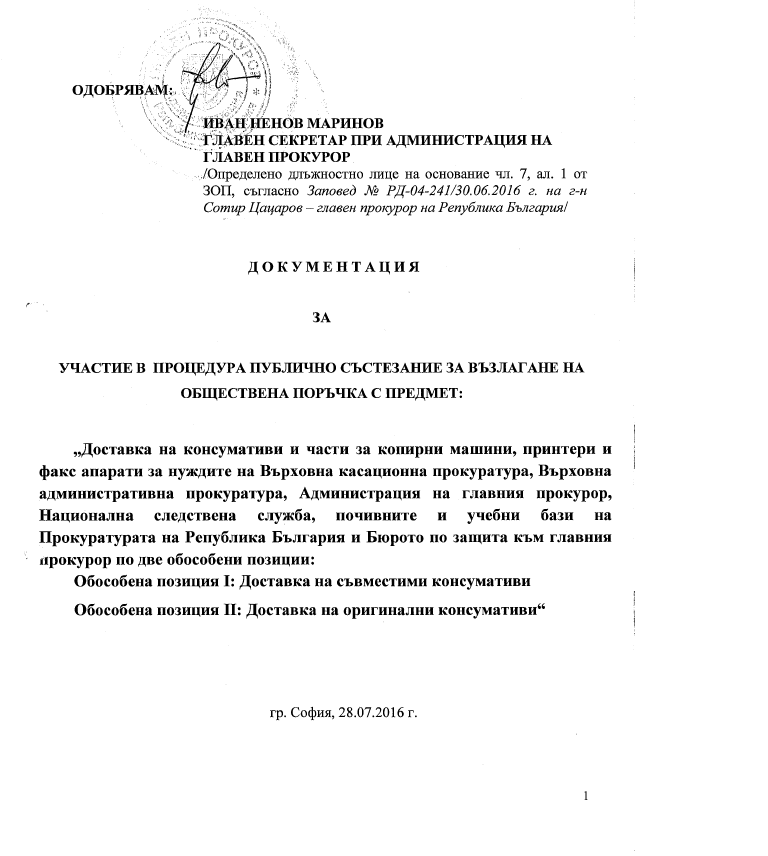 СЪДЪРЖАНИЕ НА ДОКУМЕНТАЦИЯТА:І. ПЪЛНО ОПИСАНИЕ НА ПРЕДМЕТА НА ПОРЪЧКАТА.ІІ. ТЕХНИЧЕСКИ СПЕЦИФИКАЦИИ ПО ОБОСОБЕНИ ПОЗИЦИИ.ІІI. ИЗИСКВАНИЯ КЪМ УЧАСТНИЦИТЕ.ІV. КРИТЕРИЙ ЗА ВЪЗЛАГАНЕ НА ПОРЪЧКАТА. V. УКАЗАНИЯ ЗА ПОДГОТОВКАТА И ПОДАВАНЕ НА ОФЕРТИVІ. ГАРАНЦИИ.VII. ПРОЕКТИ НА ДОГОВОРИ ЗА ВЪЗЛАГАНЕ НА ОБЩЕСТВЕНАТА ПОРЪЧКА.VIII. ОБРАЗЦИ.I. Пълно описание на предмета на поръчката:	Поръчката има за цел да осигури доставка на консумативи и части за копирни машини, принтери и факс апарати за нуждите на Върховна касационна прокуратура, Върховна административна прокуратура, Администрация на главния прокурор, Национална следствена служба, почивните и учебни бази на Прокуратурата на Република България и Бюрото по защита към главния прокурор. 1.1 Количество и обемВъзложителят си запазва правото да не заяви цялото посочено количество консумативи и части за копирни машини, принтери и факс апарати по всяка от обособените позиции, по вид и/или по брой/, без от това за него да произтичат каквито и да са неблагоприятни последици. В случай че по време на изпълнение на договора по обособена позиция № 2 Възложителят придобие нови копирни машини, принтери и факс апарати, които  не влизат в посочения списък по Обособена позиция № 2, Възложителят си запазва правото на „опция за допълнителни количества” в размер до 20 % от прогнозната стойност по Обособена позиция № 2 – Доставка на оригинални консумативи. Предложената от участник цена за изпълнението на поръчката по обособена позиция № 2 не следва да превишава 80 процента от прогнозната стойност на поръчката по обособена позиция № 2.   Условията за упражняване на опцията са посочени в проекта на договор за възлагане на обществената поръчка, неразделна част от настоящата документация. Възложителят може да реализира правото си на „опция за допълнителни количества” в срок не по-късно от 12 месеца от датата на сключване на договора за възлагане на обществената поръчка. „Опция за допълнителни количества” се реализира, чрез сключването, между Възложителя и Изпълнителя на допълнително споразумение /анекс/ към договора за възлагане на обществена поръчка на основание чл. 116, ал. 1, т. 1от ЗОП.Възложителят има правото да заявява оригинални консумативи и части по официална ценова листа на Изпълнителя, актуална към момента на подаване на офертата.2. Срок и място на изпълнение.Срок за доставката:Срокът за доставка на заявените количества е до 12 (дванадесет) работни часа, считано от датата на получаване на заявките при работно време от 09.00 часа до 17.00 часа.Мястото на доставка: Конкретните доставки се определят чрез подаване на заявки от страна на Възложителя или от определено от него длъжностно лице. Заявките ще съдържат наименованието на конкретните артикули, техните конкретни количества и местата, на които следва да бъдат доставени. Заявките, ще бъдат подавани и доставяни поотделно, за посочените по-долу структурни звена, както следва: За Върховна касационна прокуратура, Върховна административна прокуратура, Администрация на главния прокурор, за учебна база „Боровец“ и  за  учебен център „Трендафила“с място на доставка на адрес: гр. София, бул. „Витоша“ № 2, Съдебна палата.За Национална следствена служба, с място на доставка на адрес: гр. София, бул. „Д-р Г. М. Димитров“ № 42.За учебна база „Цигов чарк“, с място на доставка на адрес: обл. Пазарджик, гр. Батак. За почивен дом „Изгрев“, с място на доставка на адрес: обл. Варна, гр. Бяла, 9001, ул.“ Хан Крум“ № 43.Бюрото по защита към Главния прокурор, с място на доставка на адрес: гр. София, ул. „Майор Георги Векилски“ № 2. 3. Прогнозната стойност.Прогнозната стойност на обществената поръчка е в размер до 128 648 лв. (сто двадесет и осем хиляди шестстотин четиридесет и осем ) без вкл. ДДС, разделена по обособени позиции, както следва:По обособена позиция I – Съвместими консумативи: 29 962 лв. (двадесет и девет хиляди деветстотин шестдесет и два лева) без ДДС По обособена позиция II – Оригинални консумативи: 98 686 лв. (деветдесет и осем хиляди шестстотин осемдесет и шест) без ДДС.Предложения, които надвишават прогнозната стойност по обособена позиция № 1 ще бъдат отхвърлени и участниците отстранени от участие в процедурата. Предложения за изпълнението на поръчката по обособена позиция № 2, които превишават 80 процента от прогнозната стойност на поръчката по обособена позиция № 2 ще бъдат отхвърлени и участниците отстранени от участие в процедурата.  Когато предложената от участник обща цена по съответната обособена позиция за изпълнението на поръчката не съответства на сбора от произведенията на единичните цени на отделните артикули, умножени по определените количества, същият ще бъде отстранен от участие в процедурата.II. Технически спецификации.За обособена позиция № 1: Доставка на съвместими консумативиВсички консумативи следва да са нови, неупотребявани и нерециклирани.   Не се допуска предлагане на съвместими консумативи от повече от единпроизводител.   Не се допуска предлагане на консумативи с по-малък капацитет /бр. копия/ от указания. Тонер касетите да са с транспортна лента, опаковани във фабрична опаковка, вкл. плътно прилепнала транспортна опаковка. На опаковката да е поставен стикер, удостоверяващ произхода на доставката, датата на производство и срока на годност на артикулите, които ще доставя участникът,Тонер касетите да са с остатъчен срок на годност не по - малък  от една година считано от момента на доставката. Вид и брой на консумативите:Таблица 1Обособена позиция № 2: Доставка на оригинални консумативиПо обособена позиция № 2 е задължително предлагането само на оригинални консумативи.Всички консумативи следва да са нови, неупотребявани и нерециклирани.Не се допуска предлагане на консумативи с по-малък капацитет /бр. копия/ от указания. Предложените консумативи трябва да отговарят на посочения продуктов номер на производителя. На опаковката да е поставен стикер, удостоверяващ произхода на доставката, датата на производство и срока на годност на артикулите, които ще доставя участникът.Тонер касетите да са с остатъчен срок на годност не по - малък  от една година считано от момента на доставката. Вид и брой на консумативите:Таблица № 2За ОП 1 и ОП 2:Посочените в техническата спецификация количества са прогнозни за целия период на договора и могат да се коригират в хода на изпълнение на поръчката до размера на прогнозната стойност на поръчката по съответната обособена позиция.Конкретните количества и видове стоки, които следва да се доставят от Изпълнителя, се определят от Възложителя с писмена заявка при необходимост, като за местата на доставка извън гр. София, не по-често от веднъж месечно. Заплащат се само заявените и доставени количества след получаването им по реда, определен в договора.Участникът, определен за изпълнител, е длъжен да доставя стоки, които отговарят на техническите спецификации на възложителя, определени в настоящата документация.Заявките ще се подават в електронен вид по електронна поща или на хартиен носител по поща или факс.   Участникът, избран за изпълнител, следва да осигури възможност за приемане на заявки всеки работен ден от 09.00 часа до 17.00 часа.Доставката по конкретна заявка трябва да се извършва всеки работен ден от 09.00 часа до 17.00 часа и се предава на определено от Възложителя лице, след предварително уговорен за това час.Срокът за доставка на заявените количества е до 12 (дванадесет) работни часа, считано от датата на получаване на заявките при работно време от 09.00 часа до 17.00 часа.Изпълнителят е длъжен да замени за своя сметка некачествена стока или такава, която не съответства на спецификацията и техническото предложение, в  3 /три/ дневен срок от получаване на уведомление от Възложителя. За всяка доставка се подписва двустранен протокол в три екземпляра- два за изпълнителя и един за възложителя.Срокът на валидност на офертите следва да е до 30.11.2016г. ІІI. Изисквания към участниците.1.Общи изисквания.1.1.  Участник в процедура за възлагане на обществена поръчка може да бъде всяко българско или чуждестранно физическо или юридическо лице или техни обединения, както и всяко друго образувание, което има право да изпълнява доставки съгласно законодателството на държавата, в която то е установено.1.2. В случай че участникът участва като обединение, което не е регистрирано като самостоятелно юридическо лице, тогава следва да представи копие от документ, от който да е видно правното основание за създаване на обединението, както и следната информация във връзка с конкретната обществена поръчка:правата и задълженията на участниците в обединението;разпределението на отговорността между членовете на обединението;дейностите, които ще изпълнява всеки член на обединението.Не се допускат промени в състава на обединението след крайния срок за подаване на офертата. Когато в договора за създаването на обединение липсват клаузи, гарантиращи изпълнението на горепосочените условия, или състава на обединението се е променил след подаването на офертата – участникът ще бъде отстранен от участие в процедурата за възлагане на настоящата обществена поръчка.Когато не е приложено в офертата копие от документ, от който да е видно правното основание за създаване на обединението, Комисията назначена от Възложителя за разглеждане и оценяване на подадените оферти, го изисква на основание чл. 54, ал. 8 от ППЗОП.1.4. Лице, което участва в обединение или е дало съгласие да бъде подизпълнител на друг участник, не може да подава самостоятелно оферта.1.5. В процедура за възлагане на обществена поръчка едно физическо или юридическо лице може да участва само в едно обединение.1.6. Свързани лица не могат да бъдат самостоятелни участници в една и съща процедура.Когато определеният изпълнител е неперсонифицирано обединение на физически и/или юридически лица, договорът за обществена поръчка се сключва, след като изпълнителят представи пред възложителя заверено копие от удостоверение за данъчна регистрация и регистрация по БУЛСТАТ или еквивалентни документи съгласно законодателството на държавата, в която обединението е установено.Участниците в обединението носят солидарна отговорност за изпълнение на договора за обществената поръчка.1.7. При подаване на оферта участникът декларира липсата на основанията за отстраняване и съответствие с критериите за подбор чрез представяне на Единен европейски документ за обществени поръчки (ЕЕДОП). В него се предоставя съответната информация, изисквана от възложителя, и се посочват националните бази данни, в които се съдържат декларираните обстоятелства, или компетентните органи, които съгласно законодателството на държавата, в която участникът е установен, са длъжни да предоставят информация.Когато изискванията по чл. 54, ал. 1, т. 1, 2 и 7 се отнасят за повече от едно лице, всички лица подписват един и същ ЕЕДОП. Когато е налице необходимост от защита на личните данни или при различие в обстоятелствата, свързани с личното състояние, информацията относно изискванията по чл. 54, ал. 1, т. 1, 2 и 7 и чл. 55, ал. 1, т. 5 ЗОП се попълва в отделен ЕЕДОП за всяко лице или за някои от лицата. В посочените случаи, когато се подава повече от един ЕЕДОП, обстоятелствата, свързани с критериите за подбор, се съдържат само в ЕЕДОП, подписан от лице, което може самостоятелно да представлява съответния стопански субект.1.8. Когато участникът е посочил, че ще използва капацитета на трети лица за доказване на съответствието с критериите за подбор или че ще използва подизпълнители, за всяко от тези лица се представя отделен ЕЕДОП, който съдържа информацията по т. 1.71.9. Участниците могат да използват ЕЕДОП, който вече е бил използван при предходна процедура за обществена поръчка, при условие че потвърдят, че съдържащата се в него информация все още е актуална.1.10. Възложителят може да изисква от участниците по всяко време да представят всички или част от документите, чрез които се доказва информацията, посочена в ЕЕДОП, когато това е необходимо за законосъобразното провеждане на процедурата.1.11. Преди сключването на договор за обществена поръчка, възложителят изисква от участника, определен за изпълнител, да предостави актуални документи, удостоверяващи липсата на основанията за отстраняване от процедурата, както и съответствието с поставените критерии за подбор. Документите се представят и за подизпълнителите и третите лица, ако има такива.Документи удостоверяващи липсата на основанията за отстраняване от процедурата. 1.	за обстоятелствата по чл. 54, ал. 1, т. 1 от ЗОП – свидетелство за съдимост;2. за обстоятелството по чл. 54, ал. 1, т. 3 от ЗОП – удостоверение от органите по приходите и удостоверение от общината по седалището на възложителя и на участника;3. за обстоятелството по чл. 54, ал. 1, т. 6 от ЗОП – удостоверение от органите на Изпълнителна агенция „Главна инспекция по труда; Когато в удостоверението по т. 2 се съдържа информация за влязло в сила наказателно постановление или съдебно решение за нарушение по чл. 54, ал. 1, т. 6 от ЗОП, участникът представя декларация, че нарушението не е извършено при изпълнение на договор за обществена поръчка.Когато участникът, избран за изпълнител, е чуждестранно лице, той представя съответният документ по т. 1, т. 2 и т. 3, издаден от компетентен орган, съгласно законодателството на държавата, в която участникът е установен.В случаите, когато в съответната държава не се издават документи за посочените обстоятелства или когато документите не включват всички обстоятелства, участникът представя декларация, ако такава декларация има правно значение съгласно законодателството на съответната държава.Когато декларацията няма правно значение, участникът представя официално заявление, направено пред компетентен орган в съответната държава.Възложителят няма право да изисква представянето на посочените документи, когато обстоятелствата в тях са достъпни чрез публичен безплатен регистър или информацията или достъпът до нея се предоставя от компетентния орган на възложителя по служебен път.1.12. Участниците в настоящата обществена поръчка могат да използват капацитета на трети лица при условията на чл. 65 от ЗОП. а) Участниците могат за конкретната поръчка да се позоват на капацитета на трети лица, независимо от правната връзка между тях, по отношение на критериите, свързани с икономическото и финансовото състояние, техническите способности и професионалната компетентност.б) По отношение на критериите, свързани с професионална компетентност, участниците могат да се позоват на капацитета на трети лица само ако лицата, с чиито образование, квалификация или опит се доказва изпълнение на изискванията на възложителя, ще участват в изпълнението на частта от поръчката, за която е необходим този капацитет.в) Когато участникът се позовава на капацитета на трети лица, той трябва да може да докаже, че ще разполага с техните ресурси, като представи документи за поетите от третите лица задължения.г) Третите лица трябва да отговарят на съответните критерии за подбор, за доказването на които участникът се позовава на техния капацитет и за тях да не са налице основанията за отстраняване от процедурата.д) Възложителят изисква от участника да замени посоченото от него трето лице, ако то не отговаря на някое от условията по б. „ г“е)  В условията на процедурата възложителят изисква солидарна отговорност за изпълнението на поръчката от кандидата или участника и третото лице, чийто капацитет се използва за доказване на съответствие с критериите, свързани с икономическото и финансовото състояние.ж) Когато участник в процедурата е обединение от физически и/или юридически лица, той може да докаже изпълнението на критериите за подбор с капацитета на трети лица при спазване на условията по б. „б“, „в“ и „г“.1.13. Участниците в настоящата обществена поръчка посочват в офертата подизпълнителите и дела от поръчката, който ще им възложат, ако възнамеряват да използват такива. В този случай се прилагат условията на чл. 66 от ЗОП и ППЗОП.Подизпълнителите нямат право да превъзлагат една или повече от дейностите, които са включени в предмета на договора за подизпълнение. Не е нарушение на забраната доставката на стоки, материали или оборудване, необходими за изпълнението на обществената поръчка, когато такава доставка не включва монтаж, както и сключването на договори за услуги, които не са част от договора за обществената поръчка, съответно от договора за подизпълнение.а) Подизпълнителите трябва да отговарят на съответните критерии за подбор съобразно вида и дела от поръчката, който ще изпълняват, и за тях да не са налице основания за отстраняване от процедурата.б) Възложителят изисква замяна на подизпълнител, който не отговаря на условията по б. „а“.в) Когато изпълнителят е сключил договор/договори за подизпълнение и частта от поръчката, която се изпълнява от подизпълнител, може да бъде предадена като отделен обект на изпълнителя или на възложителя, възложителят заплаща възнаграждение за тази част на подизпълнителя, въз основа на искане, отправено от подизпълнителя до възложителя чрез изпълнителя, който е длъжен да го предостави на възложителя в 15-дневен срок от получаването му.В тези случаи  възложителят заплаща цената след представяне на:-  фактура от подизпълнителя в оригинал-  приемо-предавателен протокол,-  искане от подизпълнителя - становище, от което да е видно дали ИЗПЪЛНИТЕЛЯ оспорва плащанията или част от тях като недължими.г) Независимо от възможността за използване на подизпълнители отговорността за изпълнение на договора за обществена поръчка е на изпълнителя.д) След сключване на договора и най-късно преди започване на изпълнението му, изпълнителят уведомява възложителя за името, данните за контакт и представителите на подизпълнителите, посочени в офертата. Изпълнителят уведомява възложителя за всякакви промени в предоставената информация в хода на изпълнението на поръчката.е) Замяна или включване на подизпълнител по време на изпълнение на договор за обществена поръчка се допуска по изключение, когато възникне необходимост, ако са изпълнени едновременно следните условия:1. за новия подизпълнител не са налице основанията за отстраняване в процедурата;2. новият подизпълнител отговаря на критериите за подбор, на които е отговарял предишният подизпълнител, включително по отношение на дела и вида на дейностите, които ще изпълнява, коригирани съобразно изпълнените до момента дейности.ж) При замяна или включване на подизпълнител изпълнителят представя на възложителя всички документи, които доказват изпълнението на условията по б. „й“. 2.1. Възложителят отстранява от участие в процедура за възлагане на обществена поръчка участник, когато:2.1.1. е осъден с влязла в сила присъда, освен ако е реабилитиран, за престъпление по чл. 108а, чл. 159а – 159г, чл. 172, чл. 192а, чл. 194 – 217, чл. 219 – 252, чл. 253 – 260, чл. 301 – 307, чл. 321, 321а и чл. 352 – 353е от Наказателния кодекс;2.1.2. е осъден с влязла в сила присъда, освен ако е реабилитиран, за престъпление, аналогично на тези по т. 2.1.1, в друга държава членка или трета страна;2.1.3. има задължения за данъци и задължителни осигурителни вноски по смисъла на чл. 162, ал. 2, т. 1 от Данъчно-осигурителния процесуален кодекс и лихвите по тях, към държавата или към общината по седалището на възложителя и на участника, или аналогични задължения, установени с акт на компетентен орган, съгласно законодателството на държавата, в която участникът е установен, освен ако е допуснато разсрочване, отсрочване или обезпечение на задълженията или задължението е по акт, който не е влязъл в сила;2.1.4. е налице неравнопоставеност в случаите по чл. 44, ал. 5 от ЗОП;2.1.5. е установено, че:а) е представил документ с невярно съдържание, свързан с удостоверяване липсата на основания за отстраняване или изпълнението на критериите за подбор;б) не е предоставил изискваща се информация, свързана с удостоверяване липсата на основания за отстраняване или изпълнението на критериите за подбор;2.1.6. е установено с влязло в сила наказателно постановление или съдебно решение, че при изпълнение на договор за обществена поръчка е нарушил чл. 118, чл. 128, чл. 245 и чл. 301 – 305 от Кодекса на труда или аналогични задължения, установени с акт на компетентен орган, съгласно законодателството на държавата, в която участникът е установен;2.1.7. е налице конфликт на интереси, който не може да бъде отстранен.2.2.  Основанията по т. 2.1.1 и 2.1.2 и 2.1.7 се отнасят за лицата, които представляват участника, членовете на управителни и надзорни органи и за други лица, които имат правомощия да упражняват контрол при вземането на решения от тези органи.2.3. Основанието по т.2.1.3 не се прилага, когато:се налага да се защитят особено важни държавни или обществени интереси;размерът на неплатените дължими данъци или социалноосигурителни вноски е не повече от 1 на сто от сумата на годишния общ оборот за последната приключена финансова година.2.4. Възложителят отстранява от участие в процедура за възлагане на обществена поръчка участник, за когото е налице някое от следните обстоятелства:2.4.1. обявен е в несъстоятелност или е в производство по несъстоятелност, или е в процедура по ликвидация, или е сключил извънсъдебно споразумение с кредиторите си по смисъла на чл. 740 от Търговския закон, или е преустановил дейността си, а в случай че участникът е чуждестранно лице – се намира в подобно положение, произтичащо от сходна процедура, съгласно законодателството на държавата, в която е установен;2.4.2. сключил е споразумение с други лица с цел нарушаване на конкуренцията, когато нарушението е установено с акт на компетентен орган;2.4.3. доказано е, че е виновен за неизпълнение на договор за обществена поръчка или на договор за концесия за строителство или за услуга, довело до предсрочното му прекратяване, изплащане на обезщетения или други подобни санкции, с изключение на случаите, когато неизпълнението засяга по-малко от 50 на сто от стойността или обема на договора;2.5.  Възложителят отстранява от процедурата участник, за когото са налице основанията по чл. 54, ал. 1 от ЗОП и посочените от възложителя обстоятелства по т. 2.4. от настоящия раздел, възникнали преди или по време на процедурата.Точка 2.5. се прилага и когато участник в процедурата е обединение от физически и/или юридически лица и за член на обединението е налице някое от основанията за отстраняване.Основанията за отстраняване се прилагат до изтичане на следните срокове:1. пет години от влизането в сила на присъдата – по отношение на обстоятелства по чл. 54, ал. 1, т. 1 и 2 от ЗОП, освен ако в присъдата е посочен друг срок; 2. три години от датата на настъпване на обстоятелствата по чл. 54, ал. 1, т. 5, буква „а“ и т. 6 и чл. 55, ал. 1, т. 2 – 5 от ЗОП, освен ако в акта, с който е установено обстоятелството, е посочен друг срок.В случай на отстраняване по чл. 54 и 55 от ЗОП възложителят трябва да осигури доказателства за наличие на основания за отстраняване.Когато за участник е налице някое от основанията по чл. 54, ал. 1 ЗОП или посочените от възложителя основания по чл. 55, ал. 1 ЗОП и преди подаването на заявлението за участие или офертата той е предприел мерки за доказване на надеждност по чл. 56 ЗОП, тези мерки се описват в ЕЕДОП.Като доказателства за надеждността на участника се представят следните документи: 1. по отношение на обстоятелството по чл. 56, ал. 1, т. 1 и 2 ЗОП – документ за извършено плащане или споразумение, или друг документ, от който да е видно, че задълженията са обезпечени или че страните са договорили тяхното отсрочване или разсрочване, заедно с погасителен план и/или с посочени дати за окончателно изплащане на дължимите задължения или е в процес на изплащане на дължимо обезщетение; 2. по отношение на обстоятелството по чл. 56, ал. 1, т. 3 ЗОП – документ от съответния компетентен орган за потвърждение на описаните обстоятелства.2.6. Освен на основанията по чл. 54 от ЗОП и посочените от възложителя основания по чл. 55 от ЗОП, възложителят отстранява от процедурата:2.6.1. участник, който не отговаря на поставените критерии за подбор или не изпълни друго условие, посочено в обявлението за обществена поръчка или документацията;2.6.2. участник, който е представил оферта, която не отговаря на:а) предварително обявените условия на поръчката;2.6.3. участник, който не е представил в срок обосновката по чл. 72, ал. 1от ЗОП или чиято оферта не е приета съгласно чл. 72, ал. 3 – 5 от ЗОП;2.6.4. участници, които са свързани лица*. * „Свързани лица“ са тези по смисъла на § 1, т. 13 и 14 от допълнителните разпоредби на Закона за публичното предлагане на ценни книжа.3. Не могат да участват в процедурата за възлагане на настоящата обществена поръчка участници, които са дружества, регистрирани в юрисдикции с преференциален данъчен режим и свързаните с тях лица включително и чрез гражданско дружество/консорциум, в което участва дружество, регистрирано в юрисдикция с преференциален данъчен режим;3.1. Участникът следва да декларира в част III., буква „Г“ от Единния европейски документ за обществени поръчки  (ЕЕДОП) липсата на основания по чл. 3, т. 8 от Закона за икономическите и финансовите отношения с дружествата, регистрирани в юрисдикции с преференциален данъчен режим, свързаните с тях лица и техните действителни собственици.4. Критерии за подборПри участие на обединения, които не са юридически лица, съответствието с критериите за подбор се доказва от обединението участник, а не от всяко от лицата, включени в него, с изключение на съответна регистрация, представяне на сертификат или друго условие, необходимо за изпълнение на поръчката, съгласно изискванията на нормативен или административен акт и съобразно разпределението на участието на лицата при изпълнение на дейностите, предвидено в договора за създаване на обединението.4.1.  Годност (правоспособност) за упражняване на професионална дейност – Възложителят не поставя изисквания.4.2. Икономическо и финансово състояние – Възложителят не поставя изисквания.Съответствието на участниците се доказва със следните документи:4.3. Технически и професионални способности: Възложителят определя критерии, въз основа на които да установява, че участниците разполагат с опит за изпълнение на поръчката при спазване на подходящ стандарт за качество. Възложителят изисква от участника по двете обособени позиции:4.3.1. Да е изпълнил, минимум 2 (две) доставки през последните три години, чийто предмет е еднакъв или сходен с предмета на обществената поръчка по обособената позиция, за която се участва, считано от датата на подаване на заявлението или на офертата (чл.63, ал.1, т.1 от ЗОП).* Под „изпълнени доставки“ се разбират такива, които независимо от датата на сключването им, са приключили в посочения по-горе период.Съответствието си с поставения критерий за подбор, участниците декларират както следва:При подаване на оферта участниците декларират съответствието с минималното изискване, чрез посочване на доставките, които са идентични или сходни с предмета на обществената поръчка, за която се участва, с посочване на описание на доставките, стойностите, датите и получателите. Данните се представят чрез попълване на информацията в част ІV, б. „В“, т.1б на Единния европейски документ за обществени поръчки (ЕЕДОП).Съответствието на участниците се доказва със следните документи:Списък на доставките, които са идентични или сходни с предмета на обществената поръчка, по обособената позиция, за която се участва, с посочване на стойностите, датите и получателите, заедно с доказателство за извършената доставка (референции, публични регистри, удостоверения и др. по преценка на участиците).4.3.2. Да прилага системи за управление на качеството. Участникът трябва да има внедрена и сертифицирана система за управление на качеството, съгласно стандарта EN ISO 9001:2008 или еквивалентен, или EN ISO 9001:2015 или еквивалентен, с обхват производство и/или доставка на стоки, включени в предмета на обществената поръчка по обособената позиция, за която се участва (чл.63, ал.1, т.10 от ЗОП).Съответствието си с поставения критерий за подбор, участниците декларират както следва:При подаване на оферта участниците декларират съответствието с минималното изискване, чрез посочване на стандарта, съгласно който прилагат внедрена и сертифицирана система за управление на качеството с обхват производство и/или доставка на стоки, включени в предмета на обществената поръчка. Данните се представят чрез попълване на информацията в част ІV, б. „Г“, на Единния европейски документ за обществени поръчки (ЕЕДОП).Съответствието на участниците се доказва със следните документи:Заверено „вярно с оригинала“ копие на валиден към датата на подаване на офертите сертификат за съответствие на системата за управление на качеството на участника със стандарта ISO 9001:2008 или еквивалентен,  с обхват производство и/или доставка на стоки, включени в предмета на настоящата поръчка или сходни на предмета на настоящата обществена поръчка дейности,или заверено „вярно с оригинала“ копие на валиден към датата на подаване на офертите сертификат за съответствие на системата за управление на качеството на участника със стандарта ISO 9001:2015 или еквивалентен, с обхват производство и/или доставка на стоки, включени в предмета на настоящата поръчка или сходни на предмета на настоящата обществена поръчка дейности.Сертификатите трябва да са издадени от независими лица, които са акредитирани по съответната серия европейски стандарти от Изпълнителна агенция „Българска служба за акредитация“ или от друг национален орган по акредитация, който е страна по Многостранното споразумение за взаимно признаване на Европейската организация за акредитация, за съответната област или да отговарят на изискванията за признаване съгласно чл. 5а, ал. 2 от Закона за националната акредитация на органи за оценяване на съответствието.Участникът декларира в ЕЕДОП  информация за обстоятелствата по  Раздел III от настоящата документация– http://www.aop.bg/fckedit2/user/File/bg/obraztzi/ESPD-BG1.doc.Възложителят може да изисква от участниците по всяко време да представят всички или част от документите, чрез които се доказва информацията, посочена в ЕЕДОП, когато това е необходимо за законосъобразното провеждане на процедурата.При различие между информацията, посочена в обявлението и в документацията за участие в процедурата, за вярна се смята информацията, публикувана в обявлението.По въпроси, свързани с провеждането на процедурата и подготовката на офертите на участниците, които не са разгледани в документацията, се прилагат разпоредбите на Закона за обществените поръчки и Правилника за прилагане на закона за обществените поръчкиІV. Критерий за възлагане на поръчката.      	За обособена позиция № 1:	  Oбособена позиция № 1, се възлага въз основа на „икономически най-изгодната оферта”.          Икономически най-изгодната оферта се определя въз основа на критерий за възлагане „оптимално съотношение качество/цена въз основа на: Цена и качествени показатели“.Икономически най-изгодна е офертата на участник, която има максимален брой точки от комплексната оценка (Еi). За целите на оценяването участникът предоставя мостри на тонер касети, отговарящи на оферираните в техническото предложение, за следните устройства:    HP Laser Jet 1022, HP Laser Jet 1505, Lexmark E260d, DELL 1500, НР LJ 1200Забележка: В случай, че не бъдат представени всички или някои от изисканите мостри, участникът ще бъде отстранен от участие.На първо място се класира участникът, получил най-висока комплексна оценка. Подреждането на останалите участници ще става съответно според броя точки, в низходящ ред на база получени точки при изчисляването на комплексната оценка. Комплексна оценка (Еi) е с максимален възможен брой от 100 точки. Комплексна оценка (Еi) се изчислява по следната формула:	Еi = 0.4 Тi + 0.6 Фi,   	където:	Еi  – комплексната оценка на i-тата оферта,	Тi  – оценка по техническия показател на i-тата оферта, с относителна тежест – 40 %	Фi – оценка по ценовия показател на i-тата оферта, с относителна тежест – 60 %Показател Тi е с максимален брой от 100 точки и се изчислява по следния начин:	Т1 = kт1t1 + kт2t2, където :t1  – качество на предлаганите артикули 	kт1 = 0.80             (оценка на предложените образци/ мостри)t2  – срок на доставка след заявка			kт2 = 0.20t1 – оценка за качеството на предлаганите артикули се извършва на база отпечатване на 10 страници с всяка предоставена мостра  и оценка от комисията на качеството на печат по 3-степенна скала: отлично качество, добро качество и лошо качество, като при констатирано лошо качество на представен за оценка артикул, съответния участник се предлага за отстраняване от участие в процедурата. 100 точки – отлично качество на отпечатване, когато няма видими недостатъци, като зацапване, черти и др.50 точки – добро качество на отпечатване, когато има незначителни недостатъци, които не оказват влияние върху качеството на отпечатване на текста.Офертите, съдържащи артикули с лошо качество, непозволяващо изпълнение на функционалната предназначеност на отделните изделия, не се допускат до класиране. Лошо качество на отпечатване е, когато има недостатъци, които правят текста неясен, нечетлив, размазан, като: тънки черни черти по дължина на копието или дебела и плътна черна ивица, или блед отпечатък, или сив фон на цялата страница,  или размазан отпечатък, който се изтрива от листа, неравномерност на изображението в различните части на страницата, недостатъчно наситена (бледа) страница, или видими замърсявания по вътрешната част на устройството.Крайната оценка на комисията се изчислява, като средноаритметична оценка от крайните оценки за всяка една мостра.   Крайната оценка, за всяка една мостра, се изчислява като средноаритметичната оценка от оценките на всеки член на комисията. t2 – Срок за доставка след заявка на възложителя от 4 до 12 работни часа след заявка /предложение с най-кратък срок получава 100 т., а точките на останалите участници се изчисляват по следната формулата:  Предложения за под 4 работни часа се приравняват на 4 часа за целите на оценката. Предложения за над 12 работни часа се отстраняват от участие.Показател Фi е с максимален брой от 100 точки и се изчислява по следния начин:Фi = (Pmin / Pi) x 100, където: Фi     –  оценка на i-тото финансово предложение; Pmin  – най-ниската цена; Pi       – цена на i-тото предложение. В процеса на оценяването, всички получени резултати, вследствие на  аритметични изчисленията ще се закръглят до втория знак, след десетичната запетая.  Когато комплексните оценки на две или повече оферти са равни, комисията ще приложи правилото на чл. 58, ал. 2 от ППЗОП. Съгласни чл. 58, ал. 3 от ППЗОП, Комисията провежда публично жребий за определяне на изпълнител между класираните на първо място оферти, ако участниците не могат да бъдат класирани в съответствие с чл. 58, ал. 2 от ППЗОП.  В процеса на оценяване на всички артикули/мостри, представени за оценка, ще бъде нарушена целостта им.		За обособена позиция № 2:	Oбособена позиция № 2, се възлага въз основа на „икономически най-изгодната оферта”. Икономически най-изгодната оферта се определя въз основа на критерий за възлагане „най-ниска цена“ по чл. 70, ал. 2, т. 1 от ЗОП.  В случай че най-ниската цена се предлага в две или повече оферти, комисията ще приложи правилото на чл. 58, ал. 3 от ППЗОП. Съгласно чл. 58, ал. 3 от ППЗОП Комисията провежда публично жребий за определяне на изпълнител между участниците, предложили най- ниска цена за изпълнение на поръчката.V. Указания за подготовка и подаване на офертиВъзложителят поддържа „Профил на купувача” на ел. адрес http://www.prb.bg/bg/obshestveni-porchki/elektronni-prepiski/, който представлява обособена част от електронна страница на Възложителя с осигурен неограничен, пълен, безплатен и пряк достъп чрез електронни средства.  В деня на  публикуване на Решението и Обявлението в Регистъра на обществените поръчки (РОП), Възложителят публикува в профила на купувача, всички документи за участие в процедурата и предоставя неограничен пълен, безплатен и пряк достъп до тях.Документацията за участие в настоящата процедура е безплатна и всеки участник може да я изтегли от „Профила на купувача”, за да изготви своята оферта!Общи изисквания и условия: Документите, свързани с участието в процедурата, се представят от участника, или от упълномощен от него представител – лично или чрез пощенска или друга куриерска услуга с препоръчана пратка с обратна разписка, на адреса, посочен от възложителя.Документите се представят в запечатана непрозрачна опаковка, върху която се посочват:-  наименованието на участника, включително участниците в обединението, когато е приложимо;-  адрес за кореспонденция, телефон и по възможност – факс и електронен адрес; - наименованието на поръчката и обособените позиции, за които се подават документите.Опаковката по т. 1.1.2 включва:Заявление за участие, което съдържа:ЕЕДОП за участника в съответствие с изискванията на закона и условията на възложителя, а когато е приложимо – ЕЕДОП за всеки от участниците в обединението, което не е юридическо лице, за всеки подизпълнител и за всяко лице, чиито ресурси ще бъдат ангажирани в изпълнението на поръчката Документи за доказване на предприетите мерки за надеждност, когато е приложимо;Документите по чл. 37, ал. 4 ППЗОП, когато е приложимо. Оферта, съдържаща:- Техническо предложение, съдържащо: а) документ за упълномощаване, когато лицето, което подава офертата, не е законният представител на участника; б) предложение за изпълнение на поръчката в съответствие с техническите спецификации и изискванията на възложителя (Приложение 2.1, 2.2.); в) декларация за съгласие с клаузите на приложения проект на договор попълва се Образец № 1; г) декларация за срока на валидност на офертата попълва се Образец № 2; д) мостри, които ще се доставят;Представените мостри се обозначават по начин, от който да е видно на кое предложение отговарят. В Раздел IV от настоящата документация подробно е описано за какво ще бъдат използвани  представените мостри, кои показатели ще бъдат изследвани, за да се установи съответствие с техническите спецификации, както и дали в резултат на изследването на мострите ще бъде нарушена тяхната цялост или търговски вид.Възложителя връща всички мостри, чиято цялост и търговски вид не са нарушени, в срок до 10 дни от сключването на договора или от прекратяването на поръчката. Възложителят ще задържи мострите на участника, с който е сключен договорът за обществена поръчка, до приключване на договора. Мострите се подреждат в устойчив/и кашон/и с приложен вътре в кашоните опис на предоставените артикули. При предаване, всеки кашон ведно със съдържанието му следва да е запечатан с тиксо с обозначение на фирмата (за юридическо лице) или трите имена (за физическо лице) на участника и полагане на печат, по начин, който да не позволява отваряне без да се наруши целостта му. За предадените кашони с мостри се съставя приемателно-предавателен протокол в два идентични екземпляра, който се подписва от служител на ПРБ и от участника или негов упълномощен представител, от друга страна при приемане на офертите. Единият екземпляр на приемателно-предавателния протокол, както и предоставените мостри се оставят на съхранение при служител на ПРБ. Другият екземпляр е за участника, респективно негов упълномощен представител.Предоставените мостри, заедно със съставения приемателно-предавателен протокол се предават на председателя на комисията, определен със заповед на възложителя. е) друга информация и/или документи, изискани от възложителя, когато това се налага от предмета на поръчката -  Отделен запечатан непрозрачен плик с надпис "Предлагани ценови параметри", който съдържа ценовото предложение по чл. 39, ал. 3, т. 2 от ППЗОП - относно цената за придобиване, както и актуална към дата на подаване на офертата ценова листа за Обособена позиция 2.Опис на представените документиКогато участник подава оферта за повече от една обособена позиция, в опаковката по т. 1.1.2 за всяка от позициите се представят поотделно комплектувани документи по чл. 39, ал. 2 и ал. 3, т. 1 от ППЗОП и отделни непрозрачни пликове с надпис "Предлагани ценови параметри", с посочване на позицията, за която се отнасят.При получаване на офертата върху опаковката по чл. 47, ал. 2 ППЗОП се отбелязват номер, дата и час на получаване,  причините за връщане на офертата, когато е приложимо. Не се приемат заявления за участие и оферти, които са представени след изтичане на крайния срок за получаване или са в незапечатана опаковка или в опаковка с нарушена цялост. В случай че офертата е подадена по пощата, същата следва да бъде получена от възложителя до 17.00 часа на датата, посочена в IV.2.2. от Обявлението за поръчка. Рискът от забава или загубване на офертата е на участника.Когато към момента на изтичане на крайния срок за получаване на заявления за участие или оферти пред мястото, определено за тяхното подаване, все още има чакащи лица, те се включват в списък, който се подписва от представител на възложителя и от присъстващите лица. Заявленията за участие или офертите на лицата от списъка се завеждат в регистъра на получените оферти.До изтичането на срока за подаване на заявленията за участие или офертите всеки  участник може да промени, да допълни или да оттегли заявлението или офертата си.Всеки участник в процедура за възлагане на обществена поръчка има право да представи само една оферта.Няма възможност за представяне на варианти в офертите.Участниците в процедурата следва да прегледат и да се съобразят с всички указания, образци, условия и изисквания, представени в документацията.VI. ГАРАНЦИИ1.  Гаранцията за изпълнение на договора е в размер на 5% (пет процента) от стойността на договора без ДДС, като две пети от размера на гаранцията е за обезпечаване на гаранционните задължения на участника, определен за изпълнител, a останалата част от гаранцията гарантира изпълнението на доставката.2.1. Гаранцията може да бъде представена в една от следните форми:а) парична сума, платима по следната банкова сметка на Прокуратура на Република България:Българска народна банка,Банков код  BIC: BNBGBGSD,Банкова сметка IBAN: BG 37 BNBG 9661 3300 1391 01.В платежния документ, като основание за внасяне на сумата, да е посочен номерът на решението за определяне на изпълнител на поръчката и обособената позиция за която се внася гаранцията.б) оригинал на безусловна и неотменима банкова гаранция за изпълнение на договор, издадена в полза на Възложителя, съгласно Образец 3, представен към настоящата документация и валидна най-малко 13 месеца от датата на сключване на договора. Образецът е примерен и в случай, че съответната банка ползва собствени образци е важно те да са съобразени с изискванията на ЗОП и на Възложителя.в) застраховка (застрахователна полица), която обезпечава изпълнението чрез покритие на отговорността на изпълнителя, валидна най-малко 13 месеца от датата на сключване на договора.Възложителят следва да бъде посочен като трето ползващо се лице по тази застраховка. Застраховката следва да покрива отговорността на изпълнителя и не може да бъде използвана за обезпечение на отговорността на изпълнителя по друг договор.Паричната сума или банковата гаранция могат да се предоставят от името на изпълнителя за сметка на трето лице – гарант.Участникът, определен за изпълнител, избира сам формата на гаранцията за изпълнение или за авансово предоставените средства.Когато избраният изпълнител е обединение, което не е юридическо лице, всеки от съдружниците в него може да е наредител по банковата гаранция, съответно вносител на сумата по гаранцията или титуляр на застраховката.Документът за гаранцията за изпълнение се представя към момента на сключване на договора.Условията и сроковете за задържане или освобождаване на гаранцията за изпълнение се уреждат в договора за обществена поръчка. VІI. Проекти на договори за възлагане на обществената поръчка Д О Г О В О Р ПО ОП 1 №…………… Днес, ………..2016 г. в гр. София, на основание чл. 112 от Закона за обществените поръчки, се сключи настоящия  договор между страните, както следва:1. ПРОКУРАТУРА НА РЕПУБЛИКА БЪЛГАРИЯ, гр. София, бул. „Витоша” № 2, с ИН по ДДС № BG 121817309, ЕИК по БУЛСТАТ 121817309, представлявана от г-н Иван Маринов- главен секретар при АГП, упълномощен със Заповед № РД-04-241 /30.06.2016 г., на главния прокурор, наричана по-долу за краткост ВЪЗЛОЖИТЕЛ, от една страна и 2.................................................., с ИН по ДДС……………, ЕИК/БУЛСТАТ ................., банкова сметка ......................................., със седалище и адрес на управление гр. ..............................................................., представлявано от ..........................................., наричано за краткост ИЗПЪЛНИТЕЛ, от друга страна за следното.I. ПРЕДМЕТ НА ДОГОВОРАЧл. 1. ВъзложителяТ възлага, а ИЗПЪЛНИТЕЛЯТ приема да извърши доставка на съвместими консумативи за нуждите на Върховна касационна прокуратура, Върховна административна прокуратура, Администрация на главния прокурор, Национална следствена служба, почивните и учебни бази на Прокуратурата на Република България и Бюрото по защита към главния прокурор, съобразно Предложение за изпълнение на поръчката на ИЗПЪЛНИТЕЛЯ (Приложение № 1), неразделна част от договора, и в съответствие с изискванията на настоящия договор.II. КАЧЕСТВОЧл. 2. (1) Качеството на стоките по чл. 1 следва да отговаря на техническите параметри, описани в Предложението за изпълнение на поръчката на ИЗПЪЛНИТЕЛЯ- Приложение № 1.III. ЦЕНА Чл. 3. (1) Цената на артикулите, предмет на договора е крайна и в нея са включени всички разходи, свързани с окомплектоването и доставката до посочените от Възложителя места, съгласно представеното Ценово предложение на ИЗПЪЛНИТЕЛЯ - Приложение № 2, неразделна част от договора.(2) Единичните цени на стоките са определени в лева без включен ДДС и не подлежат на завишение през периода на изпълнение на договора.(3) Стойността на договора е в размер до 29 962 лв. (двадесет и девет хиляди деветстотин шестдесет и два лева) без ДДС. ІV. УСЛОВИЯ И НАЧИН НА ПЛАЩАНЕЧл. 4. (1) Начин на плащане – по банков път, с платежно нареждане в български лева. Плащането се осъществява по следната банкова сметка на ИЗПЪЛНИТЕЛЯ:Банка: ……………Банкова сметка: …………….., BIC: ………………….                  (2) ИЗПЪЛНИТЕЛЯТ издава фактура в оригинал в срок до 3 (три) работни дни от изпълнение на заявената доставка. Изпълнението на доставката до съответното структурно звено сe доказва с приемно-предавателен протокол, подписан от представители на ВЪЗЛОЖИТЕЛЯ и ИЗПЪЛНИТЕЛЯ, съставен в три еднакви оригинални екземпляра (два за ИЗПЪЛНИТЕЛЯ и един за ВЪЗЛОЖИТЕЛЯ). Към фактурата, ИЗПЪЛНИТЕЛЯТ прилага по един екземпляр от всеки от приемно-предавателните протоколи, съставени за съответното структурно звено на ПРБ.Чл. 5. (1) ВЪЗЛОЖИТЕЛЯТ заплаща цената на реално доставените стоки в срок до 10 (десет) дни от представена фактура в оригинал, ведно с подписан приемно-предавателен протокол.т.1 В случаите на чл. 5, ал. 3, ВЪЗЛОЖИТЕЛЯТ заплаща цената след представяне на фактура от подизпълнителя в оригинал, придружена с приемо-предавателен протокол по чл. 11, ал. 2, искане от подизпълнителя и становище, от което да е видно дали ИЗПЪЛНИТЕЛЯ оспорва плащанията или част от тях като недължими. (2) ВЪЗЛОЖИТЕЛЯТ заплаща единствено действително доставените стоки и количества, отразени в приемо-предавателния протокол по чл.12, ал.1 или ал.2 от договора.(3) Когато ИЗПЪЛНИТЕЛЯТ е сключил договор/договори за подизпълнение и частта от поръчката, която се изпълнява от подизпълнител, може да бъде предадена като отделен обект на изпълнителя или на възложителя, възложителят заплаща възнаграждение за тази част на подизпълнителя, въз основа на искане, отправено от подизпълнителя до възложителя чрез изпълнителя, който е длъжен да го предостави на възложителя в 15-дневен срок от получаването му.(4) Към искането по ал. 3 изпълнителят предоставя на ВЪЗЛОЖИТЕЛЯ становище, от което да е видно дали оспорва плащанията или част от тях като недължими.(5) ВЪЗЛОЖИТЕЛЯТ има право да откаже плащане по ал. 1, т.1 когато искането за плащане е оспорено, до момента на отстраняване на причината за отказа.V. МЯСТО И СРОК НА ИЗПЪЛНЕНИЕЧл. 6. (1) Доставката на стоките се извършва на адресите на структурните звена на ПРБ на територията на страната, съгласно Предложението за изпълнение на поръчката на ИЗПЪЛНИТЕЛЯ.(2) Конкретните количества и видове стоки, които следва да се доставят от ИЗПЪЛНИТЕЛЯ се определят от ВЪЗЛОЖИТЕЛЯ с писмена заявка при необходимост. Заплащат се само заявените и доставени количества след получаването им по реда определен в договора.(3) Срокът на договора е 12 (дванадесет) месеца, считано от датата на подписването му.(4) ИЗПЪЛНИТЕЛЯТ се задължава да доставя стоките, предмет на договора, в срок до …………работни часа от получаването на заявка от ВЪЗЛОЖИТЕЛЯ.VI. ПРАВА И ЗАДЪЛЖЕНИЯ НА СТРАНИТЕЧл. 7. ИЗПЪЛНИТЕЛЯТ се задължава:а) да доставя стоките в уговорените срокове;б) да изпълни задълженията си по настоящия договор качествено и в съответствие с условията и изискванията на Предложението си за изпълнение на поръчката;в) да уведомява своевременно ВЪЗЛОЖИТЕЛЯ за всички промени в статута на фирмата по време на изпълнението на договора.г) да сключи договор/договори за подизпълнение с посочените в офертата му подизпълнители в срок от 5 дни от сключване на настоящия договор и да предостави оригинален екземпляр на ВЪЗЛОЖИТЕЛЯ в 3-дневен срок от сключването.Чл. 8.  ИЗПЪЛНИТЕЛЯТ  има право:а) да иска от ВЪЗЛОЖИТЕЛЯ необходимото съдействие за изпълнение на доставката;б) да получи договореното възнаграждение при условията на настоящия договор.Чл. 9. ВЪЗЛОЖИТЕЛЯТ се задължава  при условията на настоящия договор да заплаща дължимите по договора суми.Чл. 10. ВЪЗЛОЖИТЕЛЯТ има право:а) да оказва контрол при изпълнение на договора;б) да иска от ИЗПЪЛНИТЕЛЯ да извърши доставката в срок, без отклонение от договореното и без недостатъци.VII. ДОСТАВЯНЕ И ПРЕДАВАНЕ НА СТОКИТЕ. ПРЕМИНАВАНЕ НА СОБСТВЕНОСТТА И РИСКАЧл. 11. ИЗПЪЛНИТЕЛЯТ се задължава на свой риск и за своя сметка да достави и предаде стоките на ВЪЗЛОЖИТЕЛЯ на място в съответното структурно звено на Прокуратурата на Република България.Чл. 12. Приемането на стоките по чл. 1 се извършва с подписване на приемно-предавателен протокол (в три екземпляра) – на мястото на доставката в съответното структурно звено от представители на ВЪЗЛОЖИТЕЛЯ и ИЗПЪЛНИТЕЛЯ.(2) В случаите на чл. 5, ал. 3 от настоящия договор изпълнението на отделния обект от предмета на договора се удостоверява с подписан между ВЪЗЛОЖИТЕЛЯ и подизпълнителя, без забележки приемо – предавателен протокол. Чл. 13. ВЪЗЛОЖИТЕЛЯТ определя следните длъжностни лица, които да отговарят за пълното и точно изпълнение на договора:…………………………………………………………………………………………Чл. 14. ИЗПЪЛНИТЕЛЯТ определя следното длъжностно лице, което да отговаря за пълното и точно изпълнение на договора:…………………………………………………………………………………………..Чл. 15. При приемането всяко от длъжностните лица по чл.13 от съответното структурно звено на ПРБ е длъжно да прегледа  външния вид и характеристиките на стоките за съответствие с договореното качество, количество и опаковка, в присъствие на представител на ИЗПЪЛНИТЕЛЯ. Чл. 16. Външни повреди и несъответствия в характеристиките на стоките могат да бъдат основание на ВЪЗЛОЖИТЕЛЯ за искане от ИЗПЪЛНИТЕЛЯ да замени несъответстващите стоки с такива, отговарящи на всички изисквания, посочени в Приложение № 1 към договора. Чл. 17. (1) Собствеността и рискът от случайно погиване или повреждане на стоките преминават от ИЗПЪЛНИТЕЛЯ към ВЪЗЛОЖИТЕЛЯ от момента на подписване на приемно-предавателния/те протокол/и по чл. 12.(2) Приемането се извършва от Възложителя по количество и качество (външен оглед). Входящият контрол се извършва в деня на доставка и се удостоверява с подписването на приемно-предавателен/и протокол/и.VІІI. ГАРАНЦИЯ ЗА ИЗПЪЛНЕНИЕ. НЕУСТОЙКИГаранция за изпълнениеЧл. 18. (1) ИЗЪЛНИТЕЛЯТ представя при подписването на договора гаранция за изпълнението му- парична сума/банкова гаранция/ застраховка, която обезпечава изпълнението чрез покритие на отговорността на изпълнителя в размер на ………… /…………………………./лв, преведена по банкова сметка на ПРБ BG 37 BNBG 9661 3300 1391 01, BIC  код  -  BNBGBGSD, БНБ – Централно управление/представена на Възложителя. (2) Размерът на гаранцията по ал. 1 за изпълнение е 5 % от стойността на предмета на доставката по настоящия договор, без включен ДДС. (3) Гаранцията за изпълнение се задържа в случаите, предвидени в договора за възлагане на обществената поръчка.Освобождаване на гаранциитеЧл. 19. В случай на забавено, некачествено, частично или лошо изпълнение, ВЪЗЛОЖИТЕЛЯТ може да се удовлетвори от гаранцията до размера на договорената между страните неустойка. Обслужването на банковата  гаранция за изпълнение, таксите и други плащания по нея, банковите преводи, комисионните, както и поддържането на банковата гаранция за изпълнение за целия период на действие, са за сметка на ИЗПЪЛНИТЕЛЯ.НеустойкиЧл. 20. (1) При неизпълнение на поетите с настоящия договор задължения ИЗПЪЛНИТЕЛЯТ дължи на ВЪЗЛОЖИТЕЛЯ неустойки, както следва:т.1. при системно неизпълнение или системно лошо изпълнение на задълженията по договора, сума в размер на 20% от общата стойност на лошо изпълнените заявки / неизпълнените заявки. Системно лошо изпълнение или системно неизпълнение е налице при подписване на най - малко три приемно-предавателни протокола за лошо изпълнение или неизпълнение на задълженията по договора.(2) Задържането на гаранцията за изпълнение и изплащането на неустойка не лишава изправната страна по договора от правото да търси обезщетение за вреди и пропуснати ползи над уговорените размери.Чл. 21. При забавено изпълнение на поетите с настоящия договор задължения ВЪЗЛОЖИТЕЛЯТ дължи на ИЗПЪЛНИТЕЛЯ неустойка в размер на 0,5% за всеки ден забава, но не повече от 10 % от общата стойност на договора.IX. УСЛОВИЯ ЗА ПРЕКРАТЯВАНЕ НА ДОГОВОРАЧл. 22. Настоящият договор се прекратява:т.1. С изтичане на срока на договора;т.2. При достигане на стойността на договора преди изтичането на срока му; т.3. По взаимно съгласие на страните, изразено в писмена форма;т.4. При виновно неизпълнение на задълженията на една от страните по договора, със 7-дневно писмено предизвестие от изправната до неизправната страна.т.5. по реда на чл. 118, ал. 1 от Закона за обществените поръчки(2) ВЪЗЛОЖИТЕЛЯТ може да прекрати договора без предизвестие, когато ИЗПЪЛНИТЕЛЯТ:забави изпълнението на задълженията си по договора с повече от 10 (десет) работни дни. В този случай Възложителят не дължи заплащане на Изпълнителя за заявените, но недоставени в срок стоки, както и за извършени от него разходи, с цел изпълнение на писмената заявка по чл.6, ал.2 от настоящия договор.не отстрани в срока, определен от ВЪЗЛОЖИТЕЛЯ, констатирани недостатъци;не изпълни точно  някое от задълженията си по договора;по време на изпълнение на договора ИЗПЪЛНИТЕЛЯТ замени или включи подизпълнител, който не отговаря на условията на чл. 66, ал. 11 от ЗОП или за него не са представени всички документи, които доказват изпълнението на условията по чл. 66, ал. 11 от ЗОП;бъде обявен в неплатежоспособност или когато бъде открита процедура за обявяване в несъстоятелност или ликвидация.Х. НЕПРЕОДОЛИМА СИЛАЧл. 23. Страните се освобождават от отговорност за неизпълнение на задълженията си, когато невъзможността за изпълнение се дължи на непреодолима сила. Никоя от страните не може да се позовава на непреодолима сила, ако е била в забава и не е информирала другата страна за възникването на непреодолима сила.Чл. 24. Страната, засегната от непреодолима сила, е длъжна да предприеме всички разумни усилия и мерки, за да намали до минимум понесените вреди и загуби, както и да уведоми писмено другата страна незабавно при настъпване на непреодолимата сила.Чл. 25. Докато трае непреодолимата сила, изпълнението на задължението се спира.Чл. 26. Не може да се позовава на непреодолима сила онази страна, чиято небрежност или умишлени действия или бездействия са довели до невъзможност за изпълнение на договора.ХI. КОНФИДЕНЦИАЛНОСТЧл.27. ИЗПЪЛНИТЕЛЯТ и ВЪЗЛОЖИТЕЛЯТ третират като конфиденциална всяка информация, получена при и по повод изпълнението на договора.Чл.28.ИЗПЪЛНИТЕЛЯТ няма право без предварителното писмено съгласие на ВЪЗЛОЖИТЕЛЯ да разкрива по какъвто и да е начин и под каквато и да е форма договора или част от него и всякаква информация, свързана с изпълнението му, на когото и да е, освен пред своите служители. Разкриването на информация пред такъв служител се осъществява само в необходимата степен и само за целите на изпълнението на договора.Чл.29. ВЪЗЛОЖИТЕЛЯТ гарантира конфиденциалност при използването на предоставени от ИЗПЪЛНИТЕЛЯ документи и материали по договора, като не ги предоставя на трети лица, освен в предвидените от закона случаи.ХII.ПОДИЗПЪЛНИТЕЛИ Чл. 30. (1) За извършване на дейностите по договора ИЗПЪЛНИТЕЛЯТ има право да наема само подизпълнителите, посочени от него в офертата, въз основа на която е избран за ИЗПЪЛНИТЕЛ.(2) Делът от поръчката, който ще бъде възложен на подизпълнителите, не може да бъде различен от посочения в заявлението за участие на ИЗПЪЛНИТЕЛЯ.(3) Замяна или включване на подизпълнител по време на изпълнение на договор за обществена поръчка се допуска по изключение, когато възникне необходимост, ако са изпълнени едновременно следните условия:1. за новия подизпълнител не са налице основанията за отстраняване в процедурата;2. новият подизпълнител отговаря на критериите за подбор, на които е отговарял предишният подизпълнител, включително по отношение на дела и вида на дейностите, които ще изпълнява, коригирани съобразно изпълнените до момента дейности.При замяна или включване на подизпълнител ИЗПЪЛНИТЕЛЯ представя на възложителя всички документи, които доказват изпълнението на условията по ал. 3 (4) Независимо от възможността за използване на подизпълнители отговорността за изпълнение на договора за обществена поръчка е на ИЗПЪЛНИТЕЛЯ. (5) В случай че ВЪЗЛОЖИТЕЛЯТ установи, че подизпълнител не изпълнява възложените му дейности, съгласно настоящия договор, той има право да изиска от ИЗПЪЛНИТЕЛЯ последният незабавно сам да извърши тези работи.(6) Сключването на договор с подизпълнител, който не отговаря на условията на чл. 66, ал. 11 от ЗОП или за него не са представени всички документи, които доказват изпълнението на условията по чл. 66, ал. 11 от ЗОП е основание за едностранно прекратяване на договора от страна на ВЪЗЛОЖИТЕЛЯ.Чл.31. (1) При сключването на договорите с подизпълнителите, посочени в заявлението за участие на ИЗПЪЛНИТЕЛЯ, последният е длъжен да създаде условия и гаранции, че:- приложимите клаузи на договора са задължителни за изпълнение от подизпълнителите;- действията на подизпълнителите няма да доведат пряко или косвено до неизпълнение на договора;- при осъществяване на контролните си функции по договора ВЪЗЛОЖИТЕЛЯТ ще може безпрепятствено да извършва проверка на дейността и документацията на подизпълнителите.ХIII. ОБЩИ УСЛОВИЯЧл.32. За неуредените в договора случаи се прилагат разпоредбите на действащото българско законодателство.Чл.33. Настоящият договор се подписа в два еднообразни екземпляра - по един за всяка от страните.Неразделна част от настоящия договор са следните приложения:Приложение № 1 -  Предложение за изпълнение на поръчката;Приложение № 2 – Ценово предложение;ЗА ВЪЗЛОЖИТЕЛ:						ЗА ИЗПЪЛНИТЕЛ:Д О Г О В О Р ПО ОП 2№…………… Днес, ………..2016 г. в гр. София, на основание чл. 112 от Закона за обществените поръчки, се сключи настоящия  договор между страните, както следва:1. ПРОКУРАТУРА НА РЕПУБЛИКА БЪЛГАРИЯ, гр. София, бул. „Витоша” № 2, с ИН по ДДС № BG 121817309, ЕИК по БУЛСТАТ 121817309, представлявана от г-н Иван Маринов- главен секретар при Администрация на главен прокурор, упълномощен със Заповед № РД-04-241 /30.06.2016 г., на главния прокурор, наричана по-долу за краткост ВЪЗЛОЖИТЕЛ, от една страна и 2.................................................................................., с ИН по ДДС……………, ЕИК/БУЛСТАТ ................., банкова сметка ......................................., със седалище и адрес на управление гр. ..............................................................., представлявано от ..........................................., наричано за краткост ИЗПЪЛНИТЕЛ, от друга страна за следното.I. ПРЕДМЕТ НА ДОГОВОРАЧл. 1. ВъзложителяТ възлага, а ИЗПЪЛНИТЕЛЯТ приема да извърши доставка на оригинални консумативи за нуждите на Върховна касационна прокуратура, Върховна административна прокуратура, Администрация на главния прокурор, Национална следствена служба, почивните и учебни бази на Прокуратурата на Република България и Бюрото по защита към главния прокурор, съобразно Предложение за изпълнение на поръчката на ИЗПЪЛНИТЕЛЯ (Приложение № 1), неразделна част от договора, и в съответствие с изискванията на настоящия договор.II. КАЧЕСТВОЧл. 2. (1) Качеството на стоките по чл. 1 следва да отговаря на техническите параметри, описани в Предложението за изпълнение на поръчката на ИЗПЪЛНИТЕЛЯ- Приложение № 1.III. ЦЕНА Чл. 3. (1) Цената на артикулите, предмет на договора е крайна и в нея са включени всички разходи, свързани с окомплектоването и доставката до посочените от Възложителя места, съгласно представеното ценово предложение на ИЗПЪЛНИТЕЛЯ - Приложение № 2, неразделна част от договора.(2) Цената на доставката е определена в лева без включен ДДС и не подлежи на завишение през периода на изпълнение на договора.(3) Стойността на договора е в размер до 82 238 лв. (осемдесет и две хиляди двеста тридесет и осем лева) без ДДС.ІV. УСЛОВИЯ И НАЧИН НА ПЛАЩАНЕЧл. 4. (1) Начин на плащане – по банков път, с платежно нареждане в български лева. Плащането се осъществява по следната банкова сметка на ИЗПЪЛНИТЕЛЯ:Банка: ……………Банкова сметка: …………….., BIC: ………………….                  (2) ИЗПЪЛНИТЕЛЯТ издава фактура в оригинал в срок до 3 (три) работни дни от изпълнение на заявената доставка. Изпълнението на доставката до съответното структурно звено сe доказва с приемно-предавателен протокол, подписан от представители на ВЪЗЛОЖИТЕЛЯ и ИЗПЪЛНИТЕЛЯ, съставен в три еднакви оригинални екземпляра (два за ИЗПЪЛНИТЕЛЯ и един за ВЪЗЛОЖИТЕЛЯ). Към фактурата, ИЗПЪЛНИТЕЛЯТ прилага по един екземпляр от всеки от приемно-предавателните протоколи, съставени за съответното структурно звено на ПРБ.Чл. 5. (1) ВЪЗЛОЖИТЕЛЯТ заплаща цената в срок до 10 (десет) дни от представена фактура в оригинал, ведно с подписан приемно-предавателен протокол.т.1 В случаите на чл. 5, ал. 3, ВЪЗЛОЖИТЕЛЯТ заплаща цената след представяне на фактура от подизпълнителя в оригинал, придружена с приемо-предавателен протокол по чл. 12, ал. 2, искане от подизпълнителя и становище, от което да е видно дали ИЗПЪЛНИТЕЛЯ оспорва плащанията или част от тях като недължими. (2)   ВЪЗЛОЖИТЕЛЯТ заплаща единствено действително доставените стоки и количества, отразени в приемо-предавателния протокол по чл.12, ал.1 или ал.2 от договора.(3) Когато ИЗПЪЛНИТЕЛЯТ е сключил договор/договори за подизпълнение и частта от поръчката, която се изпълнява от подизпълнител, може да бъде предадена като отделен обект на изпълнителя или на възложителя, възложителят заплаща възнаграждение за тази част на подизпълнителя, въз основа на искане, отправено от подизпълнителя до възложителя чрез изпълнителя, който е длъжен да го предостави на възложителя в 15-дневен срок от получаването му.(4) Към искането по ал. 3 изпълнителят предоставя на ВЪЗЛОЖИТЕЛЯ становище, от което да е видно дали оспорва плащанията или част от тях като недължими.(5) ВЪЗЛОЖИТЕЛЯТ има право да откаже плащане по ал. 1, т.1 когато искането за плащане е оспорено, до момента на отстраняване на причината за отказа.V. МЯСТО И СРОК НА ИЗПЪЛНЕНИЕЧл. 6. (1) Доставката на стоките се извършва на адресите на структурните звена на ПРБ на територията на страната, съгласно Предложението за изпълнение на поръчката на ИЗПЪЛНИТЕЛЯ.(2) Конкретните количества и видове стоки, които следва да се доставят от ИЗПЪЛНИТЕЛЯ се определят от ВЪЗЛОЖИТЕЛЯ с писмена заявка при необходимост. Заплащат се само заявените и доставени количества след получаването им по реда определен в договора.(3) Срокът на договора е 12 (дванадесет) месеца, считано от датата на подписването му.(4) ИЗПЪЛНИТЕЛЯТ се задължава да доставя стоките, предмет на договора, в срок до …………. работни часа от получаването на заявка от ВЪЗЛОЖИТЕЛЯ.(5) ВЪЗЛОЖИТЕЛЯТ си запазва правото да поръчва оригинални консумативи извън включените в Техническите спецификации списъци - Таблица № 2 на Приложение №  1, в този случай поръчаните и доставени количества се заплащат по актуална към датата на подаването на офертата ценова листа на ИЗПЪЛНИТЕЛЯ – Приложение № 3 към настоящия договор без да се превиши размера на прогнозната стойност на договора, при условията на Раздел XIII от настоящия договор.VI. ПРАВА И ЗАДЪЛЖЕНИЯ НА СТРАНИТЕЧл. 7. ИЗПЪЛНИТЕЛЯТ се задължава:а) да доставя стоките в уговорените срокове;б) да изпълни задълженията си по настоящия договор качествено и в съответствие с условията и изискванията на Предложението си за изпълнение на поръчката;в) да уведомява своевременно ВЪЗЛОЖИТЕЛЯ за всички промени в статута на фирмата по време на изпълнението на договора.г) да сключи договор/договори за подизпълнение с посочените в офертата му подизпълнители в срок от 5 дни от сключване на настоящия договор и да предостави оригинален екземпляр на ВЪЗЛОЖИТЕЛЯ в 3-дневен срок от сключването.Чл. 8.  ИЗПЪЛНИТЕЛЯТ  има право:а) да иска от ВЪЗЛОЖИТЕЛЯ необходимото съдействие за изпълнение на доставката;б) да получи договореното възнаграждение при условията на настоящия договор.Чл. 9. ВЪЗЛОЖИТЕЛЯТ се задължава  при условията на настоящия договор да заплаща дължимите по договора суми.Чл. 10. ВЪЗЛОЖИТЕЛЯТ има право:а) да оказва контрол при изпълнение на договора;б) да иска от ИЗПЪЛНИТЕЛЯ да извърши доставката в срок, без отклонение от договореното и без недостатъци.VII. ДОСТАВЯНЕ И ПРЕДАВАНЕ НА СТОКИТЕ. ПРЕМИНАВАНЕ НА СОБСТВЕНОСТТА И РИСКАЧл. 11. ИЗПЪЛНИТЕЛЯТ се задължава на свой риск и за своя сметка да достави и предаде стоките на ВЪЗЛОЖИТЕЛЯ на място в съответното структурно звено на Прокуратурата на Република България.Чл. 12. Приемането на стоките по чл. 1 се извършва с подписване на приемно-предавателен протокол (в три екземпляра) – на мястото на доставката в съответното структурно звено от представители на ВЪЗЛОЖИТЕЛЯ и ИЗПЪЛНИТЕЛЯ.(2) В случаите на чл. 5, ал. 3 от настоящия договор изпълнението на отделния обект от предмета на договора се удостоверява с подписан между ВЪЗЛОЖИТЕЛЯ и подизпълнителя, без забележки приемо – предавателен протокол. Чл. 13. ВЪЗЛОЖИТЕЛЯТ определя следните длъжностни лица, които да отговарят за пълното и точно изпълнение на договора:…………………………………………………………………………………………Чл. 14. ИЗПЪЛНИТЕЛЯТ определя следното длъжностно лице, което да отговаря за пълното и точно изпълнение на договора:…………………………………………………………………………………………..Чл. 15. При приемането всяко от длъжностните лица по чл.13 от съответното структурно звено на ПРБ е длъжно да прегледа  външния вид и характеристиките на стоките за съответствие с договореното качество, количество и опаковка, в присъствие на представител на ИЗПЪЛНИТЕЛЯ. Чл. 16. Външни повреди и несъответствия в характеристиките на стоките могат да бъдат основание на ВЪЗЛОЖИТЕЛЯ за искане от ИЗПЪЛНИТЕЛЯ да замени несъответстващите стоки с такива, отговарящи на всички изисквания, посочени в Приложение № 1 към договора. Чл. 17. (1) Собствеността и рискът от случайно погиване или повреждане на стоките преминават от ИЗПЪЛНИТЕЛЯ към ВЪЗЛОЖИТЕЛЯ от момента на подписване на приемно-предавателния/те протокол/и по чл. 12.(2) Приемането се извършва от Възложителя по количество и качество (външен оглед). Входящият контрол се извършва в деня на доставка и се удостоверява с подписването на приемно-предавателен/и протокол/и.VІІI. ГАРАНЦИЯ ЗА ИЗПЪЛНЕНИЕ. НЕУСТОЙКИГаранция за изпълнениеЧл. 18. (1) ИЗЪЛНИТЕЛЯТ представя при подписването на договора гаранция за изпълнението му- парична сума/банкова гаранция/ застраховка, която обезпечава изпълнението чрез покритие на отговорността на изпълнителя в размер на ………… /…………………………./лв, преведена по банкова сметка на ПРБ BG 37 BNBG 9661 3300 1391 01, BIC  код  -  BNBGBGSD, БНБ – Централно управление/представена на Възложителя. (2) Размерът на гаранцията по ал. 1 за изпълнение е 5 % от стойността на предмета на доставката по настоящия договор, без включен ДДС. (3) Гаранцията за изпълнение се задържа в случаите, предвидени в договора за възлагане на обществената поръчка.Освобождаване на гаранциитеЧл. 19. В случай на забавено, некачествено, частично или лошо изпълнение, ВЪЗЛОЖИТЕЛЯТ може да се удовлетвори от гаранцията до размера на договорената между страните неустойка.Обслужването на банковата  гаранция за изпълнение, таксите и други плащания по нея, банковите преводи, комисионните, както и поддържането на банковата гаранция за изпълнение за целия период на действие, са за сметка на ИЗПЪЛНИТЕЛЯ.НеустойкиЧл. 20. (1) При неизпълнение на поетите с настоящия договор задължения ИЗПЪЛНИТЕЛЯТ дължи на ВЪЗЛОЖИТЕЛЯ неустойки, както следва:т.1. при системно неизпълнение или системно лошо изпълнение на задълженията по договора, сума в размер на 20% от общата стойност на лошо изпълнените заявки / неизпълнените заявки. Системно лошо изпълнение или системно неизпълнение е налице при подписване на най - малко три приемно-предавателни протокола за лошо изпълнение или неизпълнение на задълженията по договора.(2) Задържането на гаранцията за изпълнение и изплащането на неустойка не лишава изправната страна по договора от правото да търси обезщетение за вреди и пропуснати ползи над уговорените размери.Чл. 21. При забавено изпълнение на поетите с настоящия договор задължения ВЪЗЛОЖИТЕЛЯТ дължи на ИЗПЪЛНИТЕЛЯ неустойка в размер на 0,5% за всеки ден забава, но не повече от 10 % от общата стойност на договора.IX. УСЛОВИЯ ЗА ПРЕКРАТЯВАНЕ НА ДОГОВОРАЧл. 22. Настоящият договор се прекратява:т.1. С изтичане на срока на договора;т.2. При достигане на стойността на договора преди изтичането на срока му; т.3. По взаимно съгласие на страните, изразено в писмена форма;т.4. При виновно неизпълнение на задълженията на една от страните по договора, със 7-дневно писмено предизвестие от изправната до неизправната страна.т.5. по реда на чл. 118, ал. 1 от Закона за обществените поръчки(2) ВЪЗЛОЖИТЕЛЯТ може да прекрати договора без предизвестие, когато ИЗПЪЛНИТЕЛЯТ:забави изпълнението на задълженията си по договора с повече от 10 (десет) работни дни. В този случай Възложителят не дължи заплащане на Изпълнителя за заявените, но недоставени в срок стоки, както и за извършени от него разходи, с цел изпълнение на писмената заявка по чл.6, ал.2 от настоящия договор.не отстрани в срока, определен от ВЪЗЛОЖИТЕЛЯ, констатирани недостатъци;не изпълни точно  някое от задълженията си по договора;по време на изпълнение на договора ИЗПЪЛНИТЕЛЯТ замени или включи подизпълнител, който не отговаря на условията на чл. 66, ал. 11 от ЗОП или за него не са представени всички документи, които доказват изпълнението на условията по чл. 66, ал. 11 от ЗОП;бъде обявен в неплатежоспособност или когато бъде открита процедура за обявяване в несъстоятелност или ликвидация.Х. НЕПРЕОДОЛИМА СИЛАЧл. 23. Страните се освобождават от отговорност за неизпълнение на задълженията си, когато невъзможността за изпълнение се дължи на непреодолима сила. Никоя от страните не може да се позовава на непреодолима сила, ако е била в забава и не е информирала другата страна за възникването на непреодолима сила.Чл. 24. Страната, засегната от непреодолима сила, е длъжна да предприеме всички разумни усилия и мерки, за да намали до минимум понесените вреди и загуби, както и да уведоми писмено другата страна незабавно при настъпване на непреодолимата сила.Чл. 25. Докато трае непреодолимата сила, изпълнението на задължението се спира.Чл. 26. Не може да се позовава на непреодолима сила онази страна, чиято небрежност или умишлени действия или бездействия са довели до невъзможност за изпълнение на договора.ХI. КОНФИДЕНЦИАЛНОСТЧл.27. ИЗПЪЛНИТЕЛЯТ и ВЪЗЛОЖИТЕЛЯТ третират като конфиденциална всяка информация, получена при и по повод изпълнението на договора.Чл.28.ИЗПЪЛНИТЕЛЯТ няма право без предварителното писмено съгласие на ВЪЗЛОЖИТЕЛЯ да разкрива по какъвто и да е начин и под каквато и да е форма договора или част от него и всякаква информация, свързана с изпълнението му, на когото и да е, освен пред своите служители. Разкриването на информация пред такъв служител се осъществява само в необходимата степен и само за целите на изпълнението на договора.Чл.29. ВЪЗЛОЖИТЕЛЯТ гарантира конфиденциалност при използването на предоставени от ИЗПЪЛНИТЕЛЯ документи и материали по договора, като не ги предоставя на трети лица, освен в предвидените от закона случаи.ХII.ПОДИЗПЪЛНИТЕЛИ Чл. 30. (1) За извършване на дейностите по договора ИЗПЪЛНИТЕЛЯТ има право да наема само подизпълнителите, посочени от него в офертата, въз основа на която е избран за ИЗПЪЛНИТЕЛ.(2) Делът от поръчката, който ще бъде възложен на подизпълнителите, не може да бъде различен от посочения в заявлението за участие на ИЗПЪЛНИТЕЛЯ.(3) Замяна или включване на подизпълнител по време на изпълнение на договор за обществена поръчка се допуска по изключение, когато възникне необходимост, ако са изпълнени едновременно следните условия:1. за новия подизпълнител не са налице основанията за отстраняване в процедурата;2. новият подизпълнител отговаря на критериите за подбор, на които е отговарял предишният подизпълнител, включително по отношение на дела и вида на дейностите, които ще изпълнява, коригирани съобразно изпълнените до момента дейности.При замяна или включване на подизпълнител ИЗПЪЛНИТЕЛЯ представя на възложителя всички документи, които доказват изпълнението на условията по ал. 3 (4) Независимо от възможността за използване на подизпълнители отговорността за изпълнение на договора за обществена поръчка е на ИЗПЪЛНИТЕЛЯ. (5) В случай че ВЪЗЛОЖИТЕЛЯТ установи, че подизпълнител не изпълнява възложените му дейности, съгласно настоящия договор, той има право да изиска от ИЗПЪЛНИТЕЛЯ последният незабавно сам да извърши тези работи.(6) Сключването на договор с подизпълнител, който не отговаря на условията на чл. 66, ал. 11 от ЗОП или за него не са представени всички документи, които доказват изпълнението на условията по чл. 66, ал. 11 от ЗОП е основание за едностранно прекратяване на договора от страна на ВЪЗЛОЖИТЕЛЯ.Чл.31. (1) При сключването на договорите с подизпълнителите, посочени в заявлението за участие на ИЗПЪЛНИТЕЛЯ, последният е длъжен да създаде условия и гаранции, че:- приложимите клаузи на договора са задължителни за изпълнение от подизпълнителите;- действията на подизпълнителите няма да доведат пряко или косвено до неизпълнение на договора;- при осъществяване на контролните си функции по договора ВЪЗЛОЖИТЕЛЯТ ще може безпрепятствено да извършва проверка на дейността и документацията на подизпълнителите.ХIII. ОПЦИЯ ЗА ДОПЪЛНИТЕЛНИ КОЛИЧЕСТВАЧл.32 (1) ВЪЗЛОЖИТЕЛЯТ си запазва правото да възложи „опция за допълнителни количества”, в размер до 20 % от  стойността на договора. (2) „Опция за допълнителни количества” се реализира, чрез сключването, между Възложителя и Изпълнителя на допълнително споразумение /анекс/ към договора за възлагане на обществена поръчка на основание чл. 116, ал. 1, т. 1.   (3) За реализиране на допълнително заявената „опция за допълнителни количества” са приложими всички условия от настоящия договор.ХIV.  ОБЩИ УСЛОВИЯЧл.33. За неуредените в договора случаи се прилагат разпоредбите на действащото българско законодателство.Чл.34. Настоящият договор се подписа в два еднообразни екземпляра - по един за всяка от страните.Неразделна част от настоящия договор са следните приложения:Приложение № 1 -  Предложение за изпълнение на поръчката;Приложение № 2 – Ценово предложение;Приложение № 3 -  Ценова листа на изпълнителяЗА ВЪЗЛОЖИТЕЛ:						ЗА ИЗПЪЛНИТЕЛ:VIII. ОБРАЗЦИОБРАЗЕЦ № 1ДЕКЛАРАЦИЯпо чл. 39, ал.3 , т.1, буква „в” от ППЗОПза съгласие с клаузите на приложения проект на договорДолуподписаният /ата/: ................................................................................................                                                              (собствено, бащино, фамилно име)   с ЕГН: ......................., притежаващ/а л.к. № ......................, издадена на ................, от ............................, с постоянен адрес: гр.(с) ......................., община ..................,област ........................, ул. ....................................., бл. .........., ет. ..........., ап. ........,в качеството си на ..............................................................,                                                     (длъжност)на участник ..........................................................ЕИК..........................................                        (наименование на участника)в процедура публично състезание от Закона за обществени поръчки (ЗОП) с предмет: Д Е К Л А Р И Р А М, ЧЕ:съм запознат/а с проекта на договора за възлагане на обществената поръчка за обособена позиция ……, приемам го без възражения и ако участникът, когото представлявам, бъде определен за изпълнител, ще сключа договора изцяло в съответствие с проекта, приложен към документацията за участие, в законоустановения срок.Дата: ..............................                                          Декларатор: ......................                                                                                                                                                       /подпис и печат/ОБРАЗЕЦ № 2Д  Е  К  Л  А  Р  А  Ц  И  ЯЗА СРОК НА ВАЛИДНОСТ НА ОФЕРТАТАДолуподписаният /ата/: ................................................................................................                                                              (собствено, бащино, фамилно име)   с ЕГН: ......................., притежаващ/а л.к. № ......................, издадена на ................, от ............................, с постоянен адрес: гр.(с) ......................., община ..................,област ........................, ул. ....................................., бл. .........., ет. ..........., ап. ........,в качеството си на ..............................................................,                                                     (длъжност)на участник ..........................................................ЕИК..........................................                        (наименование на участника)в процедура публично състезание от Закона за обществени поръчки (ЗОП) с предмет:……………….. за обособена позиция ……,  Д Е К Л А Р И Р А М, ЧЕ:сме съгласни валидността на нашата оферта да бъде ................. (не по-кратък от 30.11.2016г.)Дата: ..............................                                                 Декларатор: ....................                                                                                                                                                       /подпис и печат/ОБРАЗЕЦ № 3БАНКОВА ГАРАНЦИЯ За ИЗПЪЛНЕНИЕ НА ДОГОВОР(ОБРАЗЕЦ)	Известени сме, че нашият КЛИЕНТ, ……….. /наименование и адрес на участника/ наричан за краткост по-долу ИЗПЪЛНИТЕЛ, с Ваше Решение № ................../.................г. /посочва се № и дата на Решението за определяне на изпълнител/ е класиран на първо място в  процедурата за възлагане на обществена поръчка по ЗОП, с предмет: ……………………………………..“, с което е определен за ИЗПЪЛНИТЕЛ на посочената обществена поръчка.                                                     Също така сме информирани, че в съответствие с условията на процедурата, разпоредбите на Закона на обществените поръчки при подписването на Договора за възлагането на обществена поръчка, ИЗПЪЛНИТЕЛЯТ следва да представи на Вас, в качеството Ви на ВЪЗЛОЖИТЕЛ на горепосочената поръчка, банкова гаранция за изпълнение, открита във Ваша полза, за сумата в размер на 5 % (пет процента) от стойността на договора без ДДС, възлизащ на …………………………………………….., за да гарантира предстоящото изпълнение на задълженията си, в съответствие с договорените условия.Като се има предвид гореспоменатото, ние (банка) ................................                                  (наименование и адрес на банката)с настоящото поемаме неотменимо и безусловно задължение да Ви заплатим по посочената от Вас банкова сметка, всяка сума, предявена от Вас, но общия размер на които не надвишават сумата от: ….……….  (………………………………)       (посочва се цифром и словом стойността и валутата на гаранцията)в срок до 3 /три/ работни дни след получаването на първо Ваше писмено искане, съдържащо Вашата декларация, че ИЗПЪЛНИТЕЛЯТ не е изпълнил някое от договорните си задължения.Вашето искане за усвояване на суми по тази гаранция е приемливо и ако бъде изпратено до нас от обслужващата Ви банка, по електронен път при спазване на разпоредбите в Закона за електронния документ и електронния подпис или чрез препоръчана поща. Вашето искане ще се счита за отправено след постъпване на Вашата писмена молба за плащане на посочения по-горе адрес.Настоящата банкова гаранция влиза в сила от  ..................... и е валидна до ....................... и изтича изцяло и автоматично, в случай че до ......... часа на ........................ (дата) искането Ви, предявено при горепосочените условия, не е постъпило в ........................... (банка). След тази дата ангажиментът ни се обезсилва, независимо дали оригиналът на банковата гаранция ни е върнат или не.Гаранцията трябва да ни бъде изпратена обратно веднага, след като вече не е необходима или нейната валидност е изтекла, което от двете събития настъпи по-рано.Гаранцията е лично за Вас и не може да бъде прехвърляна.Дата:……………2016 г.				Подпис и печат:.........................гр.......................                                                                            (на банката) ОБРАЗЕЦ 4ПРЕДЛОЖЕНИЕ ЗА  ИЗПЪЛНЕНИЕ НА ОБЩЕСТВЕНА ПОРЪЧКА ЧРЕЗ ПРОЦЕДУРА ПУБЛИЧНО СЪСТЕЗАНИЕс предмет: „Доставка на консумативи и части за копирни машини, принтери и факс апарати за нуждите на Върховна касационна прокуратура, Върховна административна прокуратура, Администрация на главния прокурор, Национална следствена служба, почивните и учебни бази на Прокуратурата на Република България и Бюрото по защита към главния прокурор по две обособени позиции: Обособена позиция I: Доставка на съвместими консумативи; Обособена позиция II: Доставка на оригинални консумативи“ за обособена позиция 1ОТУчастник: .............................................................................................................    (пълно   наименование   на   участника  и   правно-организационната   му   форма);Адрес: .............................................................................................................;Тел.: .............., факс: .............;ИН по ДДС: ..........................., ЕИК по БУЛСТАТ ................................;Представлявано от .........................................................................................(собствено, бащино, фамилно име, ЕГН и длъжност на представляващия участника, адрес за кореспонденция)УВАЖАЕМИ ДАМИ И ГОСПОДА,С настоящото декларираме:1. Запознати сме с условията, посочени в Документацията за участие. 2. Приемаме изцяло, без резерви или ограничения всички условия на настоящата обществена поръчка.В случай, че бъдем избрани за изпълнител на обществената поръчка, заявяваме че:         Съгласни сме, че посочените в техническата спецификация количества, са прогнозни за целия период на договора и могат да се коригират в хода на изпълнение на поръчката до размера на прогнозната стойност на поръчката.Задължаваме се да доставяме стоки, които:са нови, неупотребявани и нерециклирани.са от един производител.са с транспортна лента, опаковани във фабрична опаковка, вкл. плътно прилепнала транспортна опаковка. На опаковката ще е поставен стикер, удостоверяващ произхода на доставката, датата на производство и срока на годност на артикулите, които ще доставя участникът,Тонер касетите ще са с остатъчен срок на годност не по - малък  от една година считано от момента на доставката. Доставените консумативи няма бъдат с по-малък капацитет /бр. копия/ от указания.Съгласни сме конкретните количества и видове стоки, които следва да се доставят от Изпълнителя, да се определят от Възложителя с писмена заявка при необходимост, като за местата на доставка извън гр. София, не по-често от веднъж месечно. Съгласни сме да се заплащат само заявените и доставени количества след получаването им по реда, определен в договора.Декларираме, че ще  доставяме стоки, които отговарят на техническите спецификации на Възложителя, определени в документацията за участие и посочени в настоящото Техническо предложение.Съгласни сме заявките да се подават в електронен вид по електронна поща или на хартиен носител по поща или факс.   В случай че бъдем избрани за изпълнител на поръчката, декларираме, че ще осигурим възможност за приемане на заявки всеки работен ден от 09.00 часа до 17.00 часа.Декларираме, че доставката по конкретна заявка трябва да се извършва всеки работен ден от 09.00 часа до 17.00 часа и се предава на определено от Възложителя лице, след предварително уговорен за това час.Срокът за доставка на заявените количества е до ………………………….работни часа /не повече от 12 (дванадесет) работни часа/, считано от датата на получаване на заявките при работно време от 09.00 часа до 17.00 часа.Декларираме, че  ще заменим за своя сметка некачествена стока или такава, която не съответства на спецификацията и техническото предложение, в  3 /три/ дневен срок от получаване на уведомление от Възложителя 11.      Съгласни сме за всяка доставка да се подписва двустранен протокол в три екземпляра- два за изпълнителя и един за възложителя.12.      Място на изпълнение на поръчката: Доставките се извършват франко склада на Възложителя, както следва:Място на изпълнение на поръчката: Доставките се извършват франко склада на възложителя, както следва:За Върховна касационна прокуратура, Върховна административна прокуратура, Администрация на главния прокурор, за учебна база „Боровец“ и  за  учебен център „Трендафила“с място на доставка на адрес: гр. София, бул. „Витоша“ № 2, Съдебна палата.За Национална следствена служба, с място на доставка на адрес: гр. София, бул. „Д-р Г. М. Димитров“ № 42.За учебна база „Цигов чарк“, с място на доставка на адрес: обл. Пазарджик, гр. Батак. За почивен дом „Изгрев“, с място на доставка на адрес: обл. Варна, гр. Бяла, 9001, ул.“ Хан Крум“ № 43.Бюрото по защита към Главния прокурор, с място на доставка на адрес: гр. София, ул. „Майор Георги Векилски“ № 2. Дата:…………………			С УВАЖЕНИЕ...…………..........…......(име и фамилия, длъжност,подпис)ОБРАЗЕЦ 4.2ПРЕДЛОЖЕНИЕ ЗА  ИЗПЪЛНЕНИЕ НА ОБЩЕСТВЕНА ПОРЪЧКА ЧРЕЗ ПРОЦЕДУРА ПУБЛИЧНО СЪСТЕЗАНИЕс предмет: „Доставка на консумативи и части за копирни машини, принтери и факс апарати за нуждите на Върховна касационна прокуратура, Върховна административна прокуратура, Администрация на главния прокурор, Национална следствена служба, почивните и учебни бази на Прокуратурата на Република България и Бюрото по защита към главния прокурор по две обособени позиции: Обособена позиция I: Доставка на съвместими консумативи; Обособена позиция II: Доставка на оригинални консумативи“ за обособена позиция 2ОТУчастник: .............................................................................................................    (пълно   наименование   на   участника  и   правно-организационната   му   форма);Адрес: .............................................................................................................;Тел.: .............., факс: .............;ИН по ДДС: ..........................., ЕИК по БУЛСТАТ ................................;Представлявано от .........................................................................................(собствено, бащино, фамилно име, ЕГН и длъжност на представляващия участника, адрес за кореспонденция)УВАЖАЕМИ ДАМИ И ГОСПОДА,С настоящото декларираме:1. Запознати сме с условията, посочени в Документацията за участие. 2. Приемаме изцяло, без резерви или ограничения всички условия на настоящата обществена поръчка.В случай, че бъдем избрани за изпълнител на обществената поръчка, заявяваме че:Съгласни сме, че посочените в техническата спецификация количества, са прогнозни за целия период на договора и могат да се коригират в хода на изпълнение на поръчката до размера на прогнозната стойност на поръчката.Задължаваме се да доставяме стоки, които:са нови, неупотребявани и нерециклирани.са с транспортна лента, опаковани във фабрична опаковка, вкл. плътно прилепнала транспортна опаковка. На опаковката ще е поставен стикер, удостоверяващ произхода на доставката, датата на производство и срока на годност на артикулите, които ще доставя участникът,Тонер касетите ще са с остатъчен срок на годност не по - малък  от една година считано от момента на доставката. Доставените консумативи няма бъдат с по-малък капацитет /бр. копия/ от указания.Съгласни сме конкретните количества и видове стоки, които следва да се доставят от Изпълнителя, да се определят от Възложителя с писмена заявка при необходимост, като за местата на доставка извън гр. София, не по-често от веднъж месечно. Съгласни сме да се заплащат само заявените и доставени количества след получаването им по реда, определен в договора.Декларираме, че ще  доставяме стоки, които отговарят на техническите спецификации на Възложителя, определени в документацията за участие и посочени в настоящото Техническо предложение.Съгласни сме заявките да се подават в електронен вид по електронна поща или на хартиен носител по поща или факс.   В случай че бъдем избрани за изпълнител на поръчката, декларираме, че ще осигурим възможност за приемане на заявки всеки работен ден от 09.00 часа до 17.00 часа.Декларираме, че доставката по конкретна заявка трябва да се извършва всеки работен ден от 09.00 часа до 17.00 часа и се предава на определено от Възложителя лице, след предварително уговорен за това час.Срокът за доставка на заявените количества е до ………………………….работни часа /не повече от 12 (дванадесет) работни часа/, считано от датата на получаване на заявките при работно време от 09.00 часа до 17.00 часа.Декларираме, че  ще заменим за своя сметка некачествена стока или такава, която не съответства на спецификацията и техническото предложение, в  3 /три/ дневен срок от получаване на уведомление от Възложителя 11.      Съгласни сме за всяка доставка да се подписва двустранен протокол в три екземпляра- два за изпълнителя и един за възложителя.12.      Място на изпълнение на поръчката: Доставките се извършват франко склада на Възложителя, както следва:Място на изпълнение на поръчката: Доставките се извършват франко склада на възложителя, както следва:За Върховна касационна прокуратура, Върховна административна прокуратура, Администрация на главния прокурор, за учебна база „Боровец“ и  за  учебен център „Трендафила“с място на доставка на адрес: гр. София, бул. „Витоша“ № 2, Съдебна палата.За Национална следствена служба, с място на доставка на адрес: гр. София, бул. „Д-р Г. М. Димитров“ № 42.За учебна база „Цигов чарк“, с място на доставка на адрес: обл. Пазарджик, гр. Батак. За почивен дом „Изгрев“, с място на доставка на адрес: обл. Варна, гр. Бяла, 9001, ул.“ Хан Крум“ № 43.Бюрото по защита към Главния прокурор, с място на доставка на адрес: гр. София, ул. „Майор Георги Векилски“ № 2. Дата:…………………			С УВАЖЕНИЕ...…………..........…......(име и фамилия, длъжност,подпис)Приложение№ 13.1                                                      ЦЕНОВО ПРЕДЛОЖЕНИЕ ЗА  ИЗПЪЛНЕНИЕ НА ОБЩЕСТВЕНА ПОРЪЧКА ЧРЕЗ ПРОЦЕДУРА ПУБЛИЧНО СЪСТЕЗАНИЕс предмет: „Доставка на консумативи и части за копирни машини, принтери и факс апарати за нуждите на Върховна касационна прокуратура, Върховна административна прокуратура, Администрация на главния прокурор, Национална следствена служба, почивните и учебни бази на Прокуратурата на Република България и Бюрото по защита към главния прокурор по две обособени позиции: Обособена позиция I: Доставка на съвместими консумативи; Обособена позиция II: Доставка на оригинални консумативи“ за обособена позиция 1ОТУчастник: ....................................................................................................... (пълно   наименование   на   участника  и   правно-организационната   му   форма);Адрес: .............................................................................................................;Тел.: .............., факс: .............;ИН по ДДС: ..........................., ЕИК по БУЛСТАТ ................................;Представлявано от .........................................................................................(собствено, бащино, фамилно име, ЕГН и длъжност на представляващия участника, адрес за кореспонденция)УВАЖАЕМИ ДАМИ И ГОСПОДА,След като се запознахме с изискванията и условията, посочени в документацията сме съгласни да изпълним доставките, предмет на обществената поръчка, предлагаме на вниманието Ви следното ценово предложение:Общата предлагана цена за доставка на артикулите, посочени в таблицата, е ……………../…………../ лева без включен ДДС.								        (словом)Декларирам, че предлаганите цени на артикулите са крайни и в тях са включени всички разходи, свързани с тяхната доставка и окомплектоване до посочените от Възложителя места.Всички посочени цени са в лева (BGN) без данък върху добавената стойност (ДДС).Декларирам, че всички единични цени ще са валидни за срока на действие на договора. Забележка: При констатирането на аритметични грешки се спазват следните правила:-	При различия между сумите, изразени с цифри и думи, за вярно се приема словесното изражение на сумата;-	В случай че общата цена не съответства на произведението от единичната цена и количеството, участникът се отстранява от участие;-	В случай че общата предлагана цена не съответства на сбора от произведенията между единичната цена и количеството, участникът се отстранява от участие.Дата:…………2016 г.                              …………………………………… (трите имена, подпис и печат)Приложение№ 13.1                                                      ЦЕНОВО ПРЕДЛОЖЕНИЕ ЗА  ИЗПЪЛНЕНИЕ НА ОБЩЕСТВЕНА ПОРЪЧКА ЧРЕЗ ПРОЦЕДУРА ПУБЛИЧНО СЪСТЕЗАНИЕс предмет: „Доставка на консумативи и части за копирни машини, принтери и факс апарати за нуждите на Върховна касационна прокуратура, Върховна административна прокуратура, Администрация на главния прокурор, Национална следствена служба, почивните и учебни бази на Прокуратурата на Република България и Бюрото по защита към главния прокурор по две обособени позиции: Обособена позиция I: Доставка на съвместими консумативи; Обособена позиция II: Доставка на оригинални консумативи“ за обособена позиция 2ОТУчастник: ....................................................................................................... (пълно   наименование   на   участника  и   правно-организационната   му   форма);Адрес: .............................................................................................................;Тел.: .............., факс: .............;ИН по ДДС: ..........................., ЕИК по БУЛСТАТ ................................;Представлявано от .........................................................................................(собствено, бащино, фамилно име, ЕГН и длъжност на представляващия участника, адрес за кореспонденция)УВАЖАЕМИ ДАМИ И ГОСПОДА,След като се запознахме с изискванията и условията, посочени в документацията сме съгласни да изпълним доставките, предмет на обществената поръчка, предлагаме на вниманието Ви следното ценово предложение: Общата предлагана цена за доставка на артикулите, посочени в таблицата, е ……………../…………../ лева без включен ДДС.								        (словом)Декларирам, че предлаганите цени на артикулите са крайни и в тях са включени всички разходи, свързани с тяхната доставка и окомплектоване до посочените от Възложителя места.Всички посочени цени са в лева (BGN) без данък върху добавената стойност (ДДС).Декларирам, че всички единични цени ще са валидни за срока на действие на договора. Забележка: При констатирането на аритметични грешки се спазват следните правила:-	При различия между сумите, изразени с цифри и думи, за вярно се приема словесното изражение на сумата;-	В случай че общата цена не съответства на произведението от единичната цена и количеството, участникът се отстранява от участие;-	В случай че общата предлагана цена не съответства на сбора от произведенията между единичната цена и количеството, участникът се отстранява от участие.Приложение: 1. Актуална ценова листа към дата на подаване на офертата.Дата:…………2016 г.                              …………………………………… (трите имена, подпис и печат)№Вид артикул – ОписаниеВид артикул – ОписаниеБрой копияПрогнозен брой1ТонерМултифункционално у-во HP Laser Jet CM2020 - цветен2800152ТонерМултифункционално у-во HP Laser Jet CM2020 - черен3500103ТонерКопирна машина Canon iR2022+DADF-P21600054ТонерКопирна м-на Ricoh MP 28511320055ТонерКопирна м-на SHАRP MX-2300NSG - цветен1500066ТонерКопирна м-на SHАRP MX-2300NSG - черен1800027ТонерКопирна м-на UTAX CD12161500028ТонерКопирна м-на цветна Минолта Bizhub C350 - цветен1150069ТонерКопирна м-на цветна Минолта Bizhub C350 - черен11500110ТонерКопирна машина Xerox PE 2203000311БарабанКопирна машина Киосера КМ1500100000212ТонерКопирна машина Киосера КМ15006000613ТонерЛазeрен принтер Xerox Phaser 31253000514ТонерЛазерен мрежови принтер Lexmark Т640dn21000515ТонерЛазерен принтер Canon LBP 30002000316ТонерЛазерен принтер HP Laser Jet 10061500217ТонерЛазерен принтер HP Laser Jet 102220004018ТонерЛазерен принтер HP Laser Jet 120035001619ТонерЛазерен принтер HP Laser Jet 150520003020ТонерЛазерен принтер HP Laser Jet 20153000321ТонерЛазерен принтер HP Laser Jet P2055 D23002522ТонерЛазерен принтер HP Laser Jet Pro P1606dn2100523ТонерЛазерен принтер HP Laser Jet Р10051500224ТонерЛазерен принтер HP LaserJet P156621002025БарабанЛазерен принтер Lexmark E260d300001026ТонерЛазерен принтер Lexmark E260d35003527БарабанЛазерен принтер Lexmark E460300001228ТонерЛазерен принтер Lexmark E46015000529БарабанЛазерен принтер Lexmark Е250d30000830ТонерЛазерен принтер Lexmark Е250d35001531БарабанЛазерен принтер Брадър HL 203012000132ТонерЛазерен принтер Брадър HL 20302500733БарабанЛазерен принтер Брадър HL 6050DN30000534ТонерЛазерен принтер Брадър HL 6050DN7500835ТонерЛазерен цветен принтер Lexmark C530dn цветен30001236ТонерЛазерен цветен принтер Lexmark C530dn черен4000637МастилоМобилен принтер HP Deskjet 450wbt-цветен500938МастилоМобилен принтер HP Deskjet 450wbt-черен450339БарабанМултифункционално у-во Lexmark X 26430000140ТонерМултифункционално у-во Lexmark X 2643500241ТонерМултифункционално у-во Lexmark X642e10000842ТонерПринтер лазерен мрежови HP LJ 220050004543ТонерФакс апарат Canon FAXL1502100244ТонерФакс Канон L 1002000445ТонерФакс Канон L 120 + слушалка2000446ТонерФакс Канон L 295 EE3000147БарабанФакс Панасоник KHFL 403 FXW10000148ТонерФакс Панасоник KX-FL 403 FX-W2000249БарабанФакс Панасоник KX-FL 613 FX-W10000150ТонерФакс Панасоник KX-FL 613 FX-W2000251БарабанФакс Панасоник KXMB 2025 E6000552ТонерФакс Панасоник KXMB 2025 E20002053ТонерЛазерен принтер Epson 62006000154БарабанЛазерен принтер Epson 620020000255ТонерКопирна машина Xerox 41650001856ТонерМФУ Canon MF 322025001057ТонерМФУ Canon MF 401020003558ТонерМФУ Canon MF 441021002059МастилоМФУ Canon PIXMA MX 700 - цена за комплект360 + 420+420+4201260ТонерПринтер НР LJ 120025007061ТонерПринтер НР LJ 101020001062ТонерПринтер НР LJ 11002500863ТонерПринтер НР LJ 101820003064МастилоПринтер НР 1200Business цветен - цена за комплект1260 + 3x10501065ТонерПринтер Lexmark E46035005066ТонерПринтер  CANON LBP 290020007067ТонерПринтер  CANON LBP 300020001068ТонерПринтер  CANON LBP 310015003069ТонерПринтер  CANON LBP 301015002070ТонерПринтер  CANON LBP 50502300 + 3x15001271ТонерПринтер  SAMSUNG ML 17103000672ТонерПринтер  DELL 17103000673ТонерПринтер  DELL 150060008074МастилоМастило за фотопринтер CANON PIXMA 6700 -  цена за брой6x4201875ТонерФакс апарат Canon L1402000576ТонерФакс апарат Canon L1502100577ТонерПринтер Lexmark E 350d (броя)35001078ТонерПринтер Color Laser Jet  2605 (броя)2500279ТонерПринтер Color Laser Jet  2605 (броя)2000280ТонерПринтер Color Laser Jet  2605 (броя)2000281ТонерПринтер Color Laser Jet  2605 (броя)2000282ТонерПринтер HP Laser Jet  1000 (броя)2500283ТонерМногофункционално устройство CANON i-SENSUS MF441021001084ТонерКопирна машина Ксерокс RANG 5316585ТонерЛазерен принтер HP Laserget 12002500886ТонерЛазерен принтер HP Laser 20153000887КасетаПринтер Epson Lx300+FX/MX/RX70/80;FX/LX 80040000001088ЛентаПринтер Epson Lx300+40000001089КасетаПринтер Фуджицу-матричен DL 375050000002090ТонерФакс Саnon  L1002000291КасетаПринтер PANASONIC KX-P-11503000000292КасетаПринтер PANASONIC KX-P-21302000000293ТонерЛазерен принтер OKI OKIPAGE 8W Lite1500494ТонерФакс Canon L100/L1202000295ТонерМногофункционално у-во HP LJ M 1132 MFP16001596ТонерЛазерен принтер Samsung  SCX 43002000697ЛентаПринтер Epson Lx300+ 13mm x 10 m4000000598ТонерКопирна машина Canon IR 22001500012№Вид артикул – ОписаниеВид артикул – ОписаниеПродуктов номерБрой копияПрогнозен брой1ТонерКопирна м-на Canon 1550NPG-14x3800332БарабанКопирна м-на Киосера Mita 2035MK 41010000023ТонерКопирна м-на Киосера Mita 2035ТК 4101500054ТонерМултифункционално у-во HP LJ М 2727 Q7553A300035БарабанМултифункционално у-во Xerox WC 5325013R005919600036ТонерМултифункционално у-во Xerox WC 5325006R011603000067ТонерКопирна м-на Xerox WC 5645006R010466400038БарабанПерсонален принтер Kyocera ECOSYS P2035DDK-170100000129ТонерПерсонален принтер Kyocera ECOSYS P2035DTK-16025005510ТонерМногофункционално у-во Xerox 3325 DN106R02312110002011ТонерМултифункционално у-во Brother MFC 8520 DNTN-338080001012БарабанМултифункционално у-во Brother MFC 8520 DNDR-330030000513БарабанМрежов принтер Kyocera ECOSYS P2135DNDK-1701000001014ТонерМрежов принтер Kyocera ECOSYS P2135DNTK-17072003215БарабанПринтер мрежови Kyocera FS - 1370 DNDK-1701000001516ТонерПринтер мрежови Kyocera FS - 1370 DNTK-17072003217БарабанКопирна машина WC 5020101R00432220001018ТонерКопирна машина WC 5020106R012772x63001819ТонерКопирна машина Xerox WC3325106R0231050001320ТонерЛазарен принтер Brother DCP 8110 DN (броя)TN-33808000321ТонерЛазерен принтер Kyocera Ecosys P2035 DNTK - 16025001222ТонерЛазерен принтер Kyocera Ecosys P2135 DNТК - 1707200323ТонерЦветен лазарен принтер  LEXMARK C746/C748-цветенC746A2MG,C746A2YG,C746A2CG70002524ТонерЦветен лазарен принтер LEXMARK C746/C748-черенC746H2KG120001025БарабанЦветен лазарен принтер  LEXMARK C746/C748C734X44G4х20000426ТонерМФУ Lexmark cx510de-цветен80C1XM0,80C1XC0,80C1XY030004827ТонерМФУ Lexmark cx510de-черен80C8HK040001528БарабанМФУ Lexmark cx510de Black and Color Imaging Kit700Z540000329ТонерКопирна машинаToshiba E STUDIO 257 T5070U366001530ТонерМФУ Lexmark mx410de60F1H00100002031ТонерКопирна машина XEROX DC 425113R0031823000532ТонерЛазерен принтер Brother 8065DNTN-31707000233БарабанЛазерен принтер Brother 8065DNDR310025000134Мастило Мобилен принтер HP Officejet 100-цветенC9363EE5002035Мастило Мобилен принтер HP Officejet 100-черенC8765EE40013№Вид артикул – ОписаниеВид артикул – ОписаниеБрой копияПрогнозен бройОписание на артикула, предлаган от участника (с посочване на марка/модел, характеристики)1ТонерМултифункционално у-во HP Laser Jet CM2020 - цветен2800152ТонерМултифункционално у-во HP Laser Jet CM2020 - черен3500103ТонерКопирна машина Canon iR2022+DADF-P21600054ТонерКопирна м-на Ricoh MP 28511320055ТонерКопирна м-на SHАRP MX-2300NSG - цветен1500066ТонерКопирна м-на SHАRP MX-2300NSG - черен1800027ТонерКопирна м-на UTAX CD12161500028ТонерКопирна м-на цветна Минолта Bizhub C350 - цветен1150069ТонерКопирна м-на цветна Минолта Bizhub C350 - черен11500110ТонерКопирна машина Xerox PE 2203000311БарабанКопирна машина Киосера КМ1500100000212ТонерКопирна машина Киосера КМ15006000613ТонерЛазeрен принтер Xerox Phaser 31253000514ТонерЛазерен мрежови принтер Lexmark Т640dn21000515ТонерЛазерен принтер Canon LBP 30002000316ТонерЛазерен принтер HP Laser Jet 10061500217ТонерЛазерен принтер HP Laser Jet 102220004018ТонерЛазерен принтер HP Laser Jet 120035001619ТонерЛазерен принтер HP Laser Jet 150520003020ТонерЛазерен принтер HP Laser Jet 20153000321ТонерЛазерен принтер HP Laser Jet P2055 D23002522ТонерЛазерен принтер HP Laser Jet Pro P1606dn2100523ТонерЛазерен принтер HP Laser Jet Р10051500224ТонерЛазерен принтер HP LaserJet P156621002025БарабанЛазерен принтер Lexmark E260d300001026ТонерЛазерен принтер Lexmark E260d35003527БарабанЛазерен принтер Lexmark E460300001228ТонерЛазерен принтер Lexmark E46015000529БарабанЛазерен принтер Lexmark Е250d30000830ТонерЛазерен принтер Lexmark Е250d35001531БарабанЛазерен принтер Брадър HL 203012000132ТонерЛазерен принтер Брадър HL 20302500733БарабанЛазерен принтер Брадър HL 6050DN30000534ТонерЛазерен принтер Брадър HL 6050DN7500835ТонерЛазерен цветен принтер Lexmark C530dn цветен30001236ТонерЛазерен цветен принтер Lexmark C530dn черен4000637МастилоМобилен принтер HP Deskjet 450wbt-цветен500938МастилоМобилен принтер HP Deskjet 450wbt-черен450339БарабанМултифункционално у-во Lexmark X 26430000140ТонерМултифункционално у-во Lexmark X 2643500241ТонерМултифункционално у-во Lexmark X642e10000842ТонерПринтер лазерен мрежови HP LJ 220050004543ТонерФакс апарат Canon FAXL1502100244ТонерФакс Канон L 1002000445ТонерФакс Канон L 120 + слушалка2000446ТонерФакс Канон L 295 EE3000147БарабанФакс Панасоник KHFL 403 FXW10000148ТонерФакс Панасоник KX-FL 403 FX-W2000249БарабанФакс Панасоник KX-FL 613 FX-W10000150ТонерФакс Панасоник KX-FL 613 FX-W2000251БарабанФакс Панасоник KXMB 2025 E6000552ТонерФакс Панасоник KXMB 2025 E20002053ТонерЛазерен принтер Epson 62006000154БарабанЛазерен принтер Epson 620020000255ТонерКопирна машина Xerox 41650001856ТонерМФУ Canon MF 322025001057ТонерМФУ Canon MF 401020003558ТонерМФУ Canon MF 441021002059МастилоМФУ Canon PIXMA MX 700 - цена за комплект360 + 420+420+4201260ТонерПринтер НР LJ 120025007061ТонерПринтер НР LJ 101020001062ТонерПринтер НР LJ 11002500863ТонерПринтер НР LJ 101820003064МастилоПринтер НР 1200Business цветен - цена за комплект1260 + 3x10501065ТонерПринтер Lexmark E46035005066ТонерПринтер  CANON LBP 290020007067ТонерПринтер  CANON LBP 300020001068ТонерПринтер  CANON LBP 310015003069ТонерПринтер  CANON LBP 301015002070ТонерПринтер  CANON LBP 50502300 + 3x15001271ТонерПринтер  SAMSUNG ML 17103000672ТонерПринтер  DELL 17103000673ТонерПринтер  DELL 150060008074МастилоМастило за фотопринтер CANON PIXMA 6700 -  цена за брой6x4201875ТонерФакс апарат Canon L1402000576ТонерФакс апарат Canon L1502100577ТонерПринтер Lexmark E 350d (броя)35001078ТонерПринтер Color Laser Jet  2605 (броя)2500279ТонерПринтер Color Laser Jet  2605 (броя)2000280ТонерПринтер Color Laser Jet  2605 (броя)2000281ТонерПринтер Color Laser Jet  2605 (броя)2000282ТонерПринтер HP Laser Jet  1000 (броя)2500283ТонерМногофункционално устройство CANON i-SENSUS MF441021001084ТонерКопирна машина Ксерокс RANG 5316585ТонерЛазерен принтер HP Laserget 12002500886ТонерЛазерен принтер HP Laser 20153000887КасетаПринтер Epson Lx300+FX/MX/RX70/80;FX/LX 80040000001088ЛентаПринтер Epson Lx300+40000001089КасетаПринтер Фуджицу-матричен DL 375050000002090ТонерФакс Саnon  L1002000291КасетаПринтер PANASONIC KX-P-11503000000292КасетаПринтер PANASONIC KX-P-21302000000293ТонерЛазерен принтер OKI OKIPAGE 8W Lite1500494ТонерФакс Canon L100/L1202000295ТонерМногофункционално у-во HP LJ M 1132 MFP16001596ТонерЛазерен принтер Samsung  SCX 43002000697ЛентаПринтер Epson Lx300+ 13mm x 10 m4000000598ТонерКопирна машина Canon IR 22001500012№Вид артикул – ОписаниеВид артикул – ОписаниеПродуктов номерБрой копияПрогнозен бройОписание на артикула, предлаган от участника (с посочване на марка/модел, характеристики)1ТонерКопирна м-на Canon 1550NPG-14x3800332БарабанКопирна м-на Киосера Mita 2035MK 41010000023ТонерКопирна м-на Киосера Mita 2035ТК 4101500054ТонерМултифункционално у-во HP LJ М 2727 Q7553A300035БарабанМултифункционално у-во Xerox WC 5325013R005919600036ТонерМултифункционално у-во Xerox WC 5325006R011603000067ТонерКопирна м-на Xerox WC 5645006R010466400038БарабанПерсонален принтер Kyocera ECOSYS P2035DDK-170100000129ТонерПерсонален принтер Kyocera ECOSYS P2035DTK-16025005510ТонерМногофункционално у-во Xerox 3325 DN106R02312110002011ТонерМултифункционално у-во Brother MFC 8520 DNTN-338080001012БарабанМултифункционално у-во Brother MFC 8520 DNDR-330030000513БарабанМрежов принтер Kyocera ECOSYS P2135DNDK-1701000001014ТонерМрежов принтер Kyocera ECOSYS P2135DNTK-17072003215БарабанПринтер мрежови Kyocera FS - 1370 DNDK-1701000001516ТонерПринтер мрежови Kyocera FS - 1370 DNTK-17072003217БарабанКопирна машина WC 5020101R00432220001018ТонерКопирна машина WC 5020106R012772x63001819ТонерКопирна машина Xerox WC3325106R0231050001320ТонерЛазарен принтер Brother DCP 8110 DN (броя)TN-33808000321ТонерЛазерен принтер Kyocera Ecosys P2035 DNTK - 16025001222ТонерЛазерен принтер Kyocera Ecosys P2135 DNТК - 1707200323ТонерЦветен лазарен принтер  LEXMARK C746/C748-цветенC746A2MG,C746A2YG,C746A2CG70002524ТонерЦветен лазарен принтер LEXMARK C746/C748-черенC746H2KG120001025БарабанЦветен лазарен принтер  LEXMARK C746/C748C734X44G4х20000426ТонерМФУ Lexmark cx510de-цветен80C1XM0,80C1XC0,80C1XY030004827ТонерМФУ Lexmark cx510de-черен80C8HK040001528БарабанМФУ Lexmark cx510de Black and Color Imaging Kit700Z540000329ТонерКопирна машинаToshiba E STUDIO 257 T5070U366001530ТонерМФУ Lexmark mx410de60F1H00100002031ТонерКопирна машина XEROX DC 425113R0031823000532ТонерЛазерен принтер Brother 8065DNTN-31707000233БарабанЛазерен принтер Brother 8065DNDR310025000134Мастило Мобилен принтер HP Officejet 100-цветенC9363EE5002035Мастило Мобилен принтер HP Officejet 100-черенC8765EE40013№Вид артикул – ОписаниеВид артикул – ОписаниеБрой копияПрогнозен бройЕд. цена за брой в лв. без ДДСОбща цена в лв. без ДДС1ТонерМултифункционално у-во HP Laser Jet CM2020 - цветен2800152ТонерМултифункционално у-во HP Laser Jet CM2020 - черен3500103ТонерКопирна машина Canon iR2022+DADF-P21600054ТонерКопирна м-на Ricoh MP 28511320055ТонерКопирна м-на SHАRP MX-2300NSG - цветен1500066ТонерКопирна м-на SHАRP MX-2300NSG - черен1800027ТонерКопирна м-на UTAX CD12161500028ТонерКопирна м-на цветна Минолта Bizhub C350 - цветен1150069ТонерКопирна м-на цветна Минолта Bizhub C350 - черен11500110ТонерКопирна машина Xerox PE 2203000311БарабанКопирна машина Киосера КМ1500100000212ТонерКопирна машина Киосера КМ15006000613ТонерЛазeрен принтер Xerox Phaser 31253000514ТонерЛазерен мрежови принтер Lexmark Т640dn21000515ТонерЛазерен принтер Canon LBP 30002000316ТонерЛазерен принтер HP Laser Jet 10061500217ТонерЛазерен принтер HP Laser Jet 102220004018ТонерЛазерен принтер HP Laser Jet 120035001619ТонерЛазерен принтер HP Laser Jet 150520003020ТонерЛазерен принтер HP Laser Jet 20153000321ТонерЛазерен принтер HP Laser Jet P2055 D23002522ТонерЛазерен принтер HP Laser Jet Pro P1606dn2100523ТонерЛазерен принтер HP Laser Jet Р10051500224ТонерЛазерен принтер HP LaserJet P156621002025БарабанЛазерен принтер Lexmark E260d300001026ТонерЛазерен принтер Lexmark E260d35003527БарабанЛазерен принтер Lexmark E460300001228ТонерЛазерен принтер Lexmark E46015000529БарабанЛазерен принтер Lexmark Е250d30000830ТонерЛазерен принтер Lexmark Е250d35001531БарабанЛазерен принтер Брадър HL 203012000132ТонерЛазерен принтер Брадър HL 20302500733БарабанЛазерен принтер Брадър HL 6050DN30000534ТонерЛазерен принтер Брадър HL 6050DN7500835ТонерЛазерен цветен принтер Lexmark C530dn цветен30001236ТонерЛазерен цветен принтер Lexmark C530dn черен4000637МастилоМобилен принтер HP Deskjet 450wbt-цветен500938МастилоМобилен принтер HP Deskjet 450wbt-черен450339БарабанМултифункционално у-во Lexmark X 26430000140ТонерМултифункционално у-во Lexmark X 2643500241ТонерМултифункционално у-во Lexmark X642e10000842ТонерПринтер лазерен мрежови HP LJ 220050004543ТонерФакс апарат Canon FAXL1502100244ТонерФакс Канон L 1002000445ТонерФакс Канон L 120 + слушалка2000446ТонерФакс Канон L 295 EE3000147БарабанФакс Панасоник KHFL 403 FXW10000148ТонерФакс Панасоник KX-FL 403 FX-W2000249БарабанФакс Панасоник KX-FL 613 FX-W10000150ТонерФакс Панасоник KX-FL 613 FX-W2000251БарабанФакс Панасоник KXMB 2025 E6000552ТонерФакс Панасоник KXMB 2025 E20002053ТонерЛазерен принтер Epson 62006000154БарабанЛазерен принтер Epson 620020000255ТонерКопирна машина Xerox 41650001856ТонерМФУ Canon MF 322025001057ТонерМФУ Canon MF 401020003558ТонерМФУ Canon MF 441021002059МастилоМФУ Canon PIXMA MX 700 - цена за комплект360 + 420+420+4201260ТонерПринтер НР LJ 120025007061ТонерПринтер НР LJ 101020001062ТонерПринтер НР LJ 11002500863ТонерПринтер НР LJ 101820003064МастилоПринтер НР 1200Business цветен - цена за комплект1260 + 3x10501065ТонерПринтер Lexmark E46035005066ТонерПринтер  CANON LBP 290020007067ТонерПринтер  CANON LBP 300020001068ТонерПринтер  CANON LBP 310015003069ТонерПринтер  CANON LBP 301015002070ТонерПринтер  CANON LBP 50502300 + 3x15001271ТонерПринтер  SAMSUNG ML 17103000672ТонерПринтер  DELL 17103000673ТонерПринтер  DELL 150060008074МастилоМастило за фотопринтер CANON PIXMA 6700 -  цена за брой6x4201875ТонерФакс апарат Canon L1402000576ТонерФакс апарат Canon L1502100577ТонерПринтер Lexmark E 350d (броя)35001078ТонерПринтер Color Laser Jet  2605 (броя)2500279ТонерПринтер Color Laser Jet  2605 (броя)2000280ТонерПринтер Color Laser Jet  2605 (броя)2000281ТонерПринтер Color Laser Jet  2605 (броя)2000282ТонерПринтер HP Laser Jet  1000 (броя)2500283ТонерМногофункционално устройство CANON i-SENSUS MF441021001084ТонерКопирна машина Ксерокс RANG 5316585ТонерЛазерен принтер HP Laserget 12002500886ТонерЛазерен принтер HP Laser 20153000887КасетаПринтер Epson Lx300+FX/MX/RX70/80;FX/LX 80040000001088ЛентаПринтер Epson Lx300+40000001089КасетаПринтер Фуджицу-матричен DL 375050000002090ТонерФакс Саnon  L1002000291КасетаПринтер PANASONIC KX-P-11503000000292КасетаПринтер PANASONIC KX-P-21302000000293ТонерЛазерен принтер OKI OKIPAGE 8W Lite1500494ТонерФакс Canon L100/L1202000295ТонерМногофункционално у-во HP LJ M 1132 MFP16001596ТонерЛазерен принтер Samsung  SCX 43002000697ЛентаПринтер Epson Lx300+ 13mm x 10 m4000000598ТонерКопирна машина Canon IR 22001500012№Вид артикул – ОписаниеВид артикул – ОписаниеПродуктов номерБрой копияПрогнозен бройЕд. цена за брой в лв. без ДДСОбща цена в лв. без ДДС1ТонерКопирна м-на Canon 1550NPG-14x3800332БарабанКопирна м-на Киосера Mita 2035MK 41010000023ТонерКопирна м-на Киосера Mita 2035ТК 4101500054ТонерМултифункционално у-во HP LJ М 2727 Q7553A300035БарабанМултифункционално у-во Xerox WC 5325013R005919600036ТонерМултифункционално у-во Xerox WC 5325006R011603000067ТонерКопирна м-на Xerox WC 5645006R010466400038БарабанПерсонален принтер Kyocera ECOSYS P2035DDK-170100000129ТонерПерсонален принтер Kyocera ECOSYS P2035DTK-16025005510ТонерМногофункционално у-во Xerox 3325 DN106R02312110002011ТонерМултифункционално у-во Brother MFC 8520 DNTN-338080001012БарабанМултифункционално у-во Brother MFC 8520 DNDR-330030000513БарабанМрежов принтер Kyocera ECOSYS P2135DNDK-1701000001014ТонерМрежов принтер Kyocera ECOSYS P2135DNTK-17072003215БарабанПринтер мрежови Kyocera FS - 1370 DNDK-1701000001516ТонерПринтер мрежови Kyocera FS - 1370 DNTK-17072003217БарабанКопирна машина WC 5020101R00432220001018ТонерКопирна машина WC 5020106R012772x63001819ТонерКопирна машина Xerox WC3325106R0231050001320ТонерЛазарен принтер Brother DCP 8110 DN (броя)TN-33808000321ТонерЛазерен принтер Kyocera Ecosys P2035 DNTK - 16025001222ТонерЛазерен принтер Kyocera Ecosys P2135 DNТК - 1707200323ТонерЦветен лазарен принтер  LEXMARK C746/C748-цветенC746A2MG,C746A2YG,C746A2CG70002524ТонерЦветен лазарен принтер LEXMARK C746/C748-черенC746H2KG120001025БарабанЦветен лазарен принтер  LEXMARK C746/C748C734X44G4х20000426ТонерМФУ Lexmark cx510de-цветен80C1XM0,80C1XC0,80C1XY030004827ТонерМФУ Lexmark cx510de-черен80C8HK040001528БарабанМФУ Lexmark cx510de Black and Color Imaging Kit700Z540000329ТонерКопирна машинаToshiba E STUDIO 257 T5070U366001530ТонерМФУ Lexmark mx410de60F1H00100002031ТонерКопирна машина XEROX DC 425113R0031823000532ТонерЛазерен принтер Brother 8065DNTN-31707000233БарабанЛазерен принтер Brother 8065DNDR310025000134Мастило Мобилен принтер HP Officejet 100-цветенC9363EE5002035Мастило Мобилен принтер HP Officejet 100-черенC8765EE40013